Государственное автономное профессиональное образовательное учреждениеРеспублики Башкортостан «Белебеевский медицинский колледж»УТВЕРЖДАЮДиректорГАПОУ РБ «Белебеевскиймедицинский колледж»___________ Р.М. Хайруллин «____»__________________20__ г.«____»__________________20__ г.«____»__________________20__ г.ПРОГРАММАПРОМЕЖУТОЧНОЙ АТТЕСТАЦИИ Специальность: 31.02.01 Лечебное делоОП.03. Анатомия и физиология человека                                  ОП.08. Основы патологииРассмотрена на заседании ЦМКобщепрофессиональных дисциплин ___________С.В. ПопенкоПАСПОРТНАЗНАЧЕНИЕ: Контрольно-оценочные материалы по промежуточной аттестации  предназначены для контроля и оценки результатов освоения учебных дисциплин ОП.03. Анатомия и физиология человека и ОП.08. Основы патологии  по специальности 31.02.01. Лечебное дело.В результате освоения дисциплины ОП.03. Анатомия и физиология человека обучающийся должен уметь:использовать знания анатомии и физиологии для обследования пациента, постановки предварительного диагноза.В результате освоения дисциплины обучающийся должен знать:анатомию и физиологию человека.В результате освоения дисциплины ОП.08. Основы патологии обучающийся должен уметь:определять морфологию патологически измененных тканей, органов.В результате освоения дисциплины обучающийся должен знать:клинические проявления воспалительных реакций, формы воспаления;клинические проявления патологических изменений в различных органах и системах организма;стадии лихорадки.II. ЗАДАНИЯСитуационные заданияIII. ПАКЕТ ЭКЗАМЕНАТОРА:III а. Условия Данные контрольно-измерительные материалы предназначены для проведения промежуточной аттестации по итогам учебной дисциплины ОП 03. Анатомия и физиология человека, ОП.08. Основы патологии по специальности 31.02.01. Лечебное дело. Контрольно-измерительные материалы отражают весь объем изученного материала по учебным дисциплинам и позволяют выявить у студентов освоенные умения и знания.Комплексный экзамен по учебным дисциплинам ОП 03. Анатомия и физиология человека и ОП 08. Основы патологии проводится в два этапа. Первый  этап – тестирование. Тестовые задания имеют 1 уровень сложности: один правильный ответ из четырех предложенных ответов. Время, отведенное на выполнение тестов, составляет 20 минут. КИМы содержат 3 варианта тестовых заданий, включающих по 40 вопросов в каждом варианте.Система оценивания тестовых заданий представлена в баллах: одному правильному ответу соответствует 1 балл. Для получения оценки «отлично» допускается 10% ошибочных ответов от общего количества всех заданий, для оценки «хорошо» допускается 20% ошибочных ответов от общего количества всех заданий, для оценки «удовлетворительно» - 50% ошибочных ответов от общего количества всех заданий. Более 50% ошибочных ответов соответствует неудовлетворительной оценке.Второй этап – решение ситуационных задач, проводится письменно и позволяет определить, усвоенные студентами  умения решать конкретные практические задачи.Критерии итоговой экзаменационной оценки по УД ОП 03. Анатомия и физиология человека, ОП 08. Основы патологии:Оценка «5» ставится при условии, что все задания студент выполнил правильно.Оценка «4» ставится при условии, что студент правильно ответил на тесты, но допустил неточности при решении задачи.Оценка «3» ставится при условии, что студент не выполнил часть заданий.Оценка «2» ставится при условии, что студент не выполнил одно из заданий полностью и допустил неточности при выполнении заданий второго  этапа. Перечень рекомендуемых учебных изданий, Интернет-ресурсов, дополнительной литературыОсновные источники: Федюкович Н.И. Анатомия и физиология человека [Текст]: учеб. пособие.  Ростов н/Д: Феникс, 2016г.Самусев Р.П., Атлас нормальной анатомии человека. М.: ООО «Изд. Дом «Оникс 21 век»: ООО «Мир и образование», 2016г.Самусев Р.П., Селин Ю.М. Анатомия человека [Текст]: уч. пособие для студ. сред. мед. учеб. заведений  3-е изд., перераб. и доп. –  М.: ООО «Издательство Оникс»: 2016г.Сапин М.Р.  Анатомия человека [Текст]:  М.Р.  Сапин. М.: Академия, 2016г. Дополнительные источники: Барышников С.Д. Лекции по анатомии и физиологии человека с основами общей патологии [Текст] : учеб. для мед. колледжей / 3-е.- изд.- Ростов н/Д.: Феникс, 2016г.Атлас анатомии человека [Текст]: учеб. пособие для мед. учеб. заведений.- М.: РИПОЛ, классик, 2016г.Барышников, С.Д. Тестовые задания по анатомии и физиологии человека с основами патологии [Текст] / С.Д. Барышников.– М.: ГОУ ВУНМЦ МЗ РФ, 2016г.Разработчик:ГАПОУ РБ «Белебеевский медицинский                      преподаватель                             Н.Н. Смирноваколледж»                    (занимаемая должность)           (инициалы, фамилия)   (место работы)Перечень вопросов к комплексному экзамену по учебной дисциплине ОП.03. Анатомия и физиология человекаЧасти и области тела человека.Ткани – определение и классификация.Строение и функции аппарата движения человека.Кость как орган, ее состав. Виды костей, их строение.Соединения костей.Суставы – определение, строение. Виды суставов.Строение черепа и аппарата движения головы.Строение позвоночного столба и отдельных позвонков.Соединения позвоночного столба.Скелет грудной клетки. Соединения грудной клетки.Мышцы шеи – принцип начала и прикрепления, функции.Мышцы спины – принцип начала и прикрепления, функции.Мышцы груди – расположение, принцип начала и прикрепления, функции.Топографические образования живота.Скелет и аппарат движения верхних конечностей.Скелет и аппарат движения нижних конечностей.Половые различия таза, размеры  женского таза.Мужская половая система.Женская  половая система.Расположение и строение сердца.Проекция сердца на грудную стенку.Строение стенки артерии, вены, капилляра. Камеры сердца, отверстия, клапаны сердца.Проводящая система сердца.Сосуды малого круга кровообращения. Коронарный круг кровообращения.Артерии большого круга кровообращения.Вены большого круга кровообращения.Проекции на кожу артерий головы, шеи верхних и нижних конечностей.Общий план строения нервной системы человека.Спинной мозг – расположение, строение, оболочки и межоболочечные пространства.Понятие о сегменте спинного мозга, их количество, обозначение.Спинномозговые нервы.Расположение и строение головного мозга.Оболочки головного мозга и межоболочечные пространства.Черепные нервы.Локализация функций организма человека в коре больших полушарий.Обонятельная сенсорная система.Вкусовая сенсорная система. Слуховая сенсорная система.Вестибулярная  сенсорная система. Зрительная сенсорная система.Железы внутренней секреции.Строение органов воздухопроведения.Расположение и строение легких.Строение пищеварительной системы.Пищеварительный канал.Строение больших пищеварительных желез.Проекция отделов пищеварительного канала на переднюю брюшную стенку.Мочевая система.Строение нефрона.Состав крови.Эритроциты.Лейкоциты. Лейкоцитарная формула.Тромбоциты.Понятие – агглютиногены и агглютинины, агглютинация эритроцитов. Характеристика групп крови. Резус-фактор, локализация. Антирезус–агглютинины, причина образования.Понятие об АВО-конфликте.Понятие о резус–конфликте.Понятие о переливании крови. Совместимость групп крови.Проекция легких на грудную стенку.Мышцы живота – расположение, принцип начала и прикрепления, функции.Диафрагма – расположение, строение, топографические образования, функции.Мышцы верхних конечностей – расположение, принцип начала и прикрепления, функции.Мышцы нижних конечностей – расположение, принцип начала и прикрепления, функции.Механизм образования мочи.Анатомия и физиология желчевыводящих путей.Гемостаз.                         Места выслушивания тонов клапанов сердца.Перечень вопросов к комплексному экзамену по учебной дисциплине ОП.08. Основы патологииПатология, как наука. Общая и частная патология.Понятие о болезни.Понятие – здоровье.Нарушения обмена веществ в организме и его тканях.Повреждение – понятие. Основные проявления повреждений.Дистрофия – понятие, виды, проявления.Некроз – понятие, виды, проявления.Атрофия, виды, проявления.Механизм восстановления повреждений.Стереотипные реакции организма на повреждение. Стресс.Шок – стадии, виды, шоковые органы.Коллапс. Кома. Реактивность организма, ее значение в патологии.Компенсаторно-приспособительные реакции.Понятие воспаления, его причины.Стадии и механизмы воспаления.Местные и общие проявления воспаления.Формы воспаления.Патология терморегуляцииСистемы терморегуляции. Физические и химические механизмы терморегуляции.Расстройства терморегуляции.Лихорадка, определение, причины. Стадии и виды лихорадки. Классификация лихорадки. Типы температурных кривых. Причины опухолей. Классификация опухолей. Общая характеристика доброкачественных и злокачественных  опухолей. Отличия доброкачественных и злокачественных опухолей. Рак и саркома. Основные причины и виды нарушений дыхания. Проявления нарушений внешнего дыхания. Острые воспалительные заболевания бронхов и легких. Хронические неспецифические болезни легких. Рак легких. Нарушения внешнего дыхания. Аритмии. Понятие о пороках сердца.  Атеросклероз. Гипертоническая болезнь. Ишемическая болезнь сердца.Основные причины нарушений деятельности мочевой системы. Проявления нарушений функции почек. Болезни почек: гломерулонефрит, некротический нефроз, нефротический синдром. Пиелонефрит и цистит. Мочекаменная болезнь. Нефросклероз. Почечная недостаточность. Уремия. Искусственная почка. Основные причины патологии пищеварительной системы. Нарушения пищеварения в полости рта. Болезни желудка. Гепатиты и циррозы печени. Болезни кишечника.Модельные ответы на ситуационные заданияИнструкция для эксперта:5  баллов    –  полный правильный ответ4 балла    –  неполный  правильный ответ3 балла – неполный ответ 2 - 0 баллов    –  неправильный ответИнструкция для эксперта:5  баллов    –  полный правильный ответ4 балла    –  неполный  правильный ответ3 балла – неполный ответ 2 - 0 баллов    –  неправильный ответ31.02.01 Лечебное дело31.02.01 Лечебное дело31.02.01 Лечебное дело31.02.01 Лечебное делоОП.03. Анатомия и физиология человекаКонтроль освоенных знаний: анатомии и физиологии человека.                                           ОП.08. Основы патологииКонтроль освоенных знаний: клинические проявления воспалительных реакций, формы воспаления; клинические проявления патологических изменений в различных органах и системах организма; стадии лихорадки.ОП.03. Анатомия и физиология человекаКонтроль освоенных знаний: анатомии и физиологии человека.                                           ОП.08. Основы патологииКонтроль освоенных знаний: клинические проявления воспалительных реакций, формы воспаления; клинические проявления патологических изменений в различных органах и системах организма; стадии лихорадки.ОП.03. Анатомия и физиология человекаКонтроль освоенных знаний: анатомии и физиологии человека.                                           ОП.08. Основы патологииКонтроль освоенных знаний: клинические проявления воспалительных реакций, формы воспаления; клинические проявления патологических изменений в различных органах и системах организма; стадии лихорадки.ОП.03. Анатомия и физиология человекаКонтроль освоенных знаний: анатомии и физиологии человека.                                           ОП.08. Основы патологииКонтроль освоенных знаний: клинические проявления воспалительных реакций, формы воспаления; клинические проявления патологических изменений в различных органах и системах организма; стадии лихорадки.ГАПОУ РБ «Белебеевский медицинский колледж»Рассмотрено ЦМКПредседатель _______С.В. ПопенкоТестовые заданияВариант № 1Согласовано Зав. отделом по учебной работе___________Л.Р.ЛогановаПодвижное соединение костей называется:
1) гемиартроз;
2) синартроз;
3) диартроз;
4) полиартроз.Мышцы, сгибающие туловище, относятся к мышцам:
1) груди;
2) живота;
3) спины;
4) бедра.Медиальная лодыжка расположена:
1) на большеберцовой кости;
2) на височной кости;
3) на локтевой кости;
4) на лучевой кости.Тазобедренный сустав относится:
1) к простым;
2) к сложным;
3) к комбинированным;
4) к комплексным.К передней группе мышц плеча относится мышца:
1) двуглавая;
2) супинатор;
3) трехглавая;
4) пронатор.Рецепторы равновесия расположены:
1) в ампулярных кристах;
2) в кортиевом органе;
3) в отолитовом аппарате;
4) в слизистой среднего уха.К структурам обонятельного анализатора преобразующим энергию раздражения в нервный импульс, относятся:
1) обонятельные луковицы;
2) рецепторные клетки слизистой носа;
3) обонятельные нервы;
4) крючок, парагиппокамп.При гиперфункции щитовидной железы ее влияние на основной обмен:
1) усиливается;
2) ослабевает;
3) прекращается;
4) не изменяется.Гормонами яичка являются:
1) серотонин;
2) тиреотропный;
3) меланотропный;
4) андрогены.В промежуточном отделе головного мозга расположен:
1) боковые желудочки;
2) третий желудочек;
3) сильвиев водопровод;
4) четвертый желудочек.Водородный показатель плазмы крови составляет:
1) 7,36 – 7,42;
2) 4,36 – 6,42;
3) 0,2 – 0,4 г/л;
4) 2 -4.Функцией тромбоцитов является:
1) дыхательная;
2) свертывающая;
3) выделительная;
4) регуляторная.Агглютиногены 1 группы крови:
1) В;
2) нет;
3) А, В;
4) А. Общий белок плазмы крови в норме составляет:
1) 7,6 атм.;
2) 7 – 8%;
3) 4,5 – 5,5;
4) 5 – 6%.Сдвиг реакции крови в кислую сторону, называется:
1) ацидозом;
2) гемостазом;
3) алкалозом;
4) пиноцитозом.Кровь от головного мозга оттекает в вены:
1) наружные яремные;
2) внутренние сонные;
3) подключичные;
4) внутренние яремные.Трехстворчатый клапан сердца расположен:
1) в правом предсердно-желудочковом отверстии;
2) в устье легочного ствола;
3) в левом предсердно-желудочковом отверстии;
4) в устье легочной вены.Продолжительность систолы предсердий составляет:
1) 0,3с;
2) 0,1с;
3) 0,8с;
4) 0,47с.Областью проекции на брюшную стенку сигмовидной кишки является:
1) пупочная;
2) эпигастральная;
3) левая паховая;
4) правая паховая.Область проекции на брюшную стенку восходящей части ободочной кишки является:
1) пупочная;
2) правая боковая;
3) левая паховая;
4) левая боковая.Выводной проток околоушной слюнной железы открывается:
1) на слизистой рта в области расположения железы;
2) на слизистой щеки на уровне второго верхнего большого коренного зуба;
3) на подъязычном мясце;
4) на слизистой щеки на уровне второго малого коренного зуба.Сперматозоиды образуются:
1) в извитых семенных канальцах яичка;
2) в прямых семенных канальцах яичка;
3) в семенных канальцах яичка;
4) в куперовых железа.По форме суставных поверхностей лучезапястный сустав относят:
1) к эллипсовидным;
2) к плоским;
3) к седловидным;
4) к шаровидным.Спинной мозг расположен в канале:
1) костномозговом;
2) позвоночном;
3) спинномозговом;
4) черепном.Неподвижное соединение костей называется:
1) гемиартрозом;
2) синартрозом;
3) диартрозом;
4) полиартрозом.Рецепторы слуха расположены:
1) в ампулярных кристах;
2) в кортиевом органе;
3) в отолитовом аппарате;
4) слизистой среднего уха.Синхондроз осуществляется посредством:
1) костной ткани;
2) хрящевой ткани;
3) связок;
4) мышц.Сосцевидный отросток расположен:
1) на большеберцовой кости;
2) на височной кости;
3) на локтевой кости;
4) на лучевой кости.К задней группе мышц плеча относится мышца:
1) двуглавая;
2) супинатор;
3) трехглавая;
4) пронатор.Двигательные нейроны локализованы:
1) в спинальных ганглиях;
2) в передних рогах спинного мозга;
3) в боковых рогах спинного мозга;
4) в задних рогах спинного мозга.Дистрофия – это:
1) резкое снижение массы тела;
2) нарушение обмена в клетках и тканях, приводящее к изменению их функции;
3) гибель участков ткани;
4) уменьшение размеров органа и всего организма.Конкременты – это:
1) плотные каловые массы;
2) камни, образующиеся в организме;
3) кристаллы солей;
4) участки обызвествления в тканях.При отрицательном азотистом балансе:
1) из организма выводится больше азотистых веществ, чем поступает4
2) в организме накапливаются азотистые вещества;
3) в организм не поступают азотистые вещества.Ацидоз возникает:
1) при накоплении щелочных продуктов в организме;
2) при избыточном образовании соляной кислоты в желудке;
3) при накоплении кислых продуктов в организме;
4) при учащенном дыхании.Организация – это:
1) образование капсулы вокруг участка некроза;
2) процесс формирования органа во внутриутробном периоде;
3) один из исходов некроза;
4) выпадение солей кальция в зоне некроза.Здоровье – это:
1) отсутствие болезней;
2) отсутствие физиологических дефектов;
3) состояние полного физического, психического и социального благополучия;
4) сочетание защитно-приспособительных и патологических реакцийОбъективные симптомы болезни:
1) кашель;
2) повышение температуры тела;
3) слабость;
4) головная больКомпенсаторные механизмы при сердечной недостаточности:
1) выброс гормонов коры надпочечников и сужение сосудов;
2) расширение полостей сердца и тахикардия;
3) увеличение гемопоэза и увеличение ОЦК;
4) застой крови в большом круге и появление отеков.Гиперемия – это:
1) воспаление ткани;
2) увеличение кровенаполнения ткани;
3) покраснение ткани;
4) уменьшение кровенаполнения ткани.Инфарктом называетсятолько заболевание сердечной мышцынекроз тканей, соприкасающихся с внешней средойобратимые изменения в тканях в результате ишемииНекроз участка органа, как исход ишемииПодвижное соединение костей называется:
1) гемиартроз;
2) синартроз;
3) диартроз;
4) полиартроз.Мышцы, сгибающие туловище, относятся к мышцам:
1) груди;
2) живота;
3) спины;
4) бедра.Медиальная лодыжка расположена:
1) на большеберцовой кости;
2) на височной кости;
3) на локтевой кости;
4) на лучевой кости.Тазобедренный сустав относится:
1) к простым;
2) к сложным;
3) к комбинированным;
4) к комплексным.К передней группе мышц плеча относится мышца:
1) двуглавая;
2) супинатор;
3) трехглавая;
4) пронатор.Рецепторы равновесия расположены:
1) в ампулярных кристах;
2) в кортиевом органе;
3) в отолитовом аппарате;
4) в слизистой среднего уха.К структурам обонятельного анализатора преобразующим энергию раздражения в нервный импульс, относятся:
1) обонятельные луковицы;
2) рецепторные клетки слизистой носа;
3) обонятельные нервы;
4) крючок, парагиппокамп.При гиперфункции щитовидной железы ее влияние на основной обмен:
1) усиливается;
2) ослабевает;
3) прекращается;
4) не изменяется.Гормонами яичка являются:
1) серотонин;
2) тиреотропный;
3) меланотропный;
4) андрогены.В промежуточном отделе головного мозга расположен:
1) боковые желудочки;
2) третий желудочек;
3) сильвиев водопровод;
4) четвертый желудочек.Водородный показатель плазмы крови составляет:
1) 7,36 – 7,42;
2) 4,36 – 6,42;
3) 0,2 – 0,4 г/л;
4) 2 -4.Функцией тромбоцитов является:
1) дыхательная;
2) свертывающая;
3) выделительная;
4) регуляторная.Агглютиногены 1 группы крови:
1) В;
2) нет;
3) А, В;
4) А. Общий белок плазмы крови в норме составляет:
1) 7,6 атм.;
2) 7 – 8%;
3) 4,5 – 5,5;
4) 5 – 6%.Сдвиг реакции крови в кислую сторону, называется:
1) ацидозом;
2) гемостазом;
3) алкалозом;
4) пиноцитозом.Кровь от головного мозга оттекает в вены:
1) наружные яремные;
2) внутренние сонные;
3) подключичные;
4) внутренние яремные.Трехстворчатый клапан сердца расположен:
1) в правом предсердно-желудочковом отверстии;
2) в устье легочного ствола;
3) в левом предсердно-желудочковом отверстии;
4) в устье легочной вены.Продолжительность систолы предсердий составляет:
1) 0,3с;
2) 0,1с;
3) 0,8с;
4) 0,47с.Областью проекции на брюшную стенку сигмовидной кишки является:
1) пупочная;
2) эпигастральная;
3) левая паховая;
4) правая паховая.Область проекции на брюшную стенку восходящей части ободочной кишки является:
1) пупочная;
2) правая боковая;
3) левая паховая;
4) левая боковая.Выводной проток околоушной слюнной железы открывается:
1) на слизистой рта в области расположения железы;
2) на слизистой щеки на уровне второго верхнего большого коренного зуба;
3) на подъязычном мясце;
4) на слизистой щеки на уровне второго малого коренного зуба.Сперматозоиды образуются:
1) в извитых семенных канальцах яичка;
2) в прямых семенных канальцах яичка;
3) в семенных канальцах яичка;
4) в куперовых железа.По форме суставных поверхностей лучезапястный сустав относят:
1) к эллипсовидным;
2) к плоским;
3) к седловидным;
4) к шаровидным.Спинной мозг расположен в канале:
1) костномозговом;
2) позвоночном;
3) спинномозговом;
4) черепном.Неподвижное соединение костей называется:
1) гемиартрозом;
2) синартрозом;
3) диартрозом;
4) полиартрозом.Рецепторы слуха расположены:
1) в ампулярных кристах;
2) в кортиевом органе;
3) в отолитовом аппарате;
4) слизистой среднего уха.Синхондроз осуществляется посредством:
1) костной ткани;
2) хрящевой ткани;
3) связок;
4) мышц.Сосцевидный отросток расположен:
1) на большеберцовой кости;
2) на височной кости;
3) на локтевой кости;
4) на лучевой кости.К задней группе мышц плеча относится мышца:
1) двуглавая;
2) супинатор;
3) трехглавая;
4) пронатор.Двигательные нейроны локализованы:
1) в спинальных ганглиях;
2) в передних рогах спинного мозга;
3) в боковых рогах спинного мозга;
4) в задних рогах спинного мозга.Дистрофия – это:
1) резкое снижение массы тела;
2) нарушение обмена в клетках и тканях, приводящее к изменению их функции;
3) гибель участков ткани;
4) уменьшение размеров органа и всего организма.Конкременты – это:
1) плотные каловые массы;
2) камни, образующиеся в организме;
3) кристаллы солей;
4) участки обызвествления в тканях.При отрицательном азотистом балансе:
1) из организма выводится больше азотистых веществ, чем поступает4
2) в организме накапливаются азотистые вещества;
3) в организм не поступают азотистые вещества.Ацидоз возникает:
1) при накоплении щелочных продуктов в организме;
2) при избыточном образовании соляной кислоты в желудке;
3) при накоплении кислых продуктов в организме;
4) при учащенном дыхании.Организация – это:
1) образование капсулы вокруг участка некроза;
2) процесс формирования органа во внутриутробном периоде;
3) один из исходов некроза;
4) выпадение солей кальция в зоне некроза.Здоровье – это:
1) отсутствие болезней;
2) отсутствие физиологических дефектов;
3) состояние полного физического, психического и социального благополучия;
4) сочетание защитно-приспособительных и патологических реакцийОбъективные симптомы болезни:
1) кашель;
2) повышение температуры тела;
3) слабость;
4) головная больКомпенсаторные механизмы при сердечной недостаточности:
1) выброс гормонов коры надпочечников и сужение сосудов;
2) расширение полостей сердца и тахикардия;
3) увеличение гемопоэза и увеличение ОЦК;
4) застой крови в большом круге и появление отеков.Гиперемия – это:
1) воспаление ткани;
2) увеличение кровенаполнения ткани;
3) покраснение ткани;
4) уменьшение кровенаполнения ткани.Инфарктом называетсятолько заболевание сердечной мышцынекроз тканей, соприкасающихся с внешней средойобратимые изменения в тканях в результате ишемииНекроз участка органа, как исход ишемииПодвижное соединение костей называется:
1) гемиартроз;
2) синартроз;
3) диартроз;
4) полиартроз.Мышцы, сгибающие туловище, относятся к мышцам:
1) груди;
2) живота;
3) спины;
4) бедра.Медиальная лодыжка расположена:
1) на большеберцовой кости;
2) на височной кости;
3) на локтевой кости;
4) на лучевой кости.Тазобедренный сустав относится:
1) к простым;
2) к сложным;
3) к комбинированным;
4) к комплексным.К передней группе мышц плеча относится мышца:
1) двуглавая;
2) супинатор;
3) трехглавая;
4) пронатор.Рецепторы равновесия расположены:
1) в ампулярных кристах;
2) в кортиевом органе;
3) в отолитовом аппарате;
4) в слизистой среднего уха.К структурам обонятельного анализатора преобразующим энергию раздражения в нервный импульс, относятся:
1) обонятельные луковицы;
2) рецепторные клетки слизистой носа;
3) обонятельные нервы;
4) крючок, парагиппокамп.При гиперфункции щитовидной железы ее влияние на основной обмен:
1) усиливается;
2) ослабевает;
3) прекращается;
4) не изменяется.Гормонами яичка являются:
1) серотонин;
2) тиреотропный;
3) меланотропный;
4) андрогены.В промежуточном отделе головного мозга расположен:
1) боковые желудочки;
2) третий желудочек;
3) сильвиев водопровод;
4) четвертый желудочек.Водородный показатель плазмы крови составляет:
1) 7,36 – 7,42;
2) 4,36 – 6,42;
3) 0,2 – 0,4 г/л;
4) 2 -4.Функцией тромбоцитов является:
1) дыхательная;
2) свертывающая;
3) выделительная;
4) регуляторная.Агглютиногены 1 группы крови:
1) В;
2) нет;
3) А, В;
4) А. Общий белок плазмы крови в норме составляет:
1) 7,6 атм.;
2) 7 – 8%;
3) 4,5 – 5,5;
4) 5 – 6%.Сдвиг реакции крови в кислую сторону, называется:
1) ацидозом;
2) гемостазом;
3) алкалозом;
4) пиноцитозом.Кровь от головного мозга оттекает в вены:
1) наружные яремные;
2) внутренние сонные;
3) подключичные;
4) внутренние яремные.Трехстворчатый клапан сердца расположен:
1) в правом предсердно-желудочковом отверстии;
2) в устье легочного ствола;
3) в левом предсердно-желудочковом отверстии;
4) в устье легочной вены.Продолжительность систолы предсердий составляет:
1) 0,3с;
2) 0,1с;
3) 0,8с;
4) 0,47с.Областью проекции на брюшную стенку сигмовидной кишки является:
1) пупочная;
2) эпигастральная;
3) левая паховая;
4) правая паховая.Область проекции на брюшную стенку восходящей части ободочной кишки является:
1) пупочная;
2) правая боковая;
3) левая паховая;
4) левая боковая.Выводной проток околоушной слюнной железы открывается:
1) на слизистой рта в области расположения железы;
2) на слизистой щеки на уровне второго верхнего большого коренного зуба;
3) на подъязычном мясце;
4) на слизистой щеки на уровне второго малого коренного зуба.Сперматозоиды образуются:
1) в извитых семенных канальцах яичка;
2) в прямых семенных канальцах яичка;
3) в семенных канальцах яичка;
4) в куперовых железа.По форме суставных поверхностей лучезапястный сустав относят:
1) к эллипсовидным;
2) к плоским;
3) к седловидным;
4) к шаровидным.Спинной мозг расположен в канале:
1) костномозговом;
2) позвоночном;
3) спинномозговом;
4) черепном.Неподвижное соединение костей называется:
1) гемиартрозом;
2) синартрозом;
3) диартрозом;
4) полиартрозом.Рецепторы слуха расположены:
1) в ампулярных кристах;
2) в кортиевом органе;
3) в отолитовом аппарате;
4) слизистой среднего уха.Синхондроз осуществляется посредством:
1) костной ткани;
2) хрящевой ткани;
3) связок;
4) мышц.Сосцевидный отросток расположен:
1) на большеберцовой кости;
2) на височной кости;
3) на локтевой кости;
4) на лучевой кости.К задней группе мышц плеча относится мышца:
1) двуглавая;
2) супинатор;
3) трехглавая;
4) пронатор.Двигательные нейроны локализованы:
1) в спинальных ганглиях;
2) в передних рогах спинного мозга;
3) в боковых рогах спинного мозга;
4) в задних рогах спинного мозга.Дистрофия – это:
1) резкое снижение массы тела;
2) нарушение обмена в клетках и тканях, приводящее к изменению их функции;
3) гибель участков ткани;
4) уменьшение размеров органа и всего организма.Конкременты – это:
1) плотные каловые массы;
2) камни, образующиеся в организме;
3) кристаллы солей;
4) участки обызвествления в тканях.При отрицательном азотистом балансе:
1) из организма выводится больше азотистых веществ, чем поступает4
2) в организме накапливаются азотистые вещества;
3) в организм не поступают азотистые вещества.Ацидоз возникает:
1) при накоплении щелочных продуктов в организме;
2) при избыточном образовании соляной кислоты в желудке;
3) при накоплении кислых продуктов в организме;
4) при учащенном дыхании.Организация – это:
1) образование капсулы вокруг участка некроза;
2) процесс формирования органа во внутриутробном периоде;
3) один из исходов некроза;
4) выпадение солей кальция в зоне некроза.Здоровье – это:
1) отсутствие болезней;
2) отсутствие физиологических дефектов;
3) состояние полного физического, психического и социального благополучия;
4) сочетание защитно-приспособительных и патологических реакцийОбъективные симптомы болезни:
1) кашель;
2) повышение температуры тела;
3) слабость;
4) головная больКомпенсаторные механизмы при сердечной недостаточности:
1) выброс гормонов коры надпочечников и сужение сосудов;
2) расширение полостей сердца и тахикардия;
3) увеличение гемопоэза и увеличение ОЦК;
4) застой крови в большом круге и появление отеков.Гиперемия – это:
1) воспаление ткани;
2) увеличение кровенаполнения ткани;
3) покраснение ткани;
4) уменьшение кровенаполнения ткани.Инфарктом называетсятолько заболевание сердечной мышцынекроз тканей, соприкасающихся с внешней средойобратимые изменения в тканях в результате ишемииНекроз участка органа, как исход ишемииПодвижное соединение костей называется:
1) гемиартроз;
2) синартроз;
3) диартроз;
4) полиартроз.Мышцы, сгибающие туловище, относятся к мышцам:
1) груди;
2) живота;
3) спины;
4) бедра.Медиальная лодыжка расположена:
1) на большеберцовой кости;
2) на височной кости;
3) на локтевой кости;
4) на лучевой кости.Тазобедренный сустав относится:
1) к простым;
2) к сложным;
3) к комбинированным;
4) к комплексным.К передней группе мышц плеча относится мышца:
1) двуглавая;
2) супинатор;
3) трехглавая;
4) пронатор.Рецепторы равновесия расположены:
1) в ампулярных кристах;
2) в кортиевом органе;
3) в отолитовом аппарате;
4) в слизистой среднего уха.К структурам обонятельного анализатора преобразующим энергию раздражения в нервный импульс, относятся:
1) обонятельные луковицы;
2) рецепторные клетки слизистой носа;
3) обонятельные нервы;
4) крючок, парагиппокамп.При гиперфункции щитовидной железы ее влияние на основной обмен:
1) усиливается;
2) ослабевает;
3) прекращается;
4) не изменяется.Гормонами яичка являются:
1) серотонин;
2) тиреотропный;
3) меланотропный;
4) андрогены.В промежуточном отделе головного мозга расположен:
1) боковые желудочки;
2) третий желудочек;
3) сильвиев водопровод;
4) четвертый желудочек.Водородный показатель плазмы крови составляет:
1) 7,36 – 7,42;
2) 4,36 – 6,42;
3) 0,2 – 0,4 г/л;
4) 2 -4.Функцией тромбоцитов является:
1) дыхательная;
2) свертывающая;
3) выделительная;
4) регуляторная.Агглютиногены 1 группы крови:
1) В;
2) нет;
3) А, В;
4) А. Общий белок плазмы крови в норме составляет:
1) 7,6 атм.;
2) 7 – 8%;
3) 4,5 – 5,5;
4) 5 – 6%.Сдвиг реакции крови в кислую сторону, называется:
1) ацидозом;
2) гемостазом;
3) алкалозом;
4) пиноцитозом.Кровь от головного мозга оттекает в вены:
1) наружные яремные;
2) внутренние сонные;
3) подключичные;
4) внутренние яремные.Трехстворчатый клапан сердца расположен:
1) в правом предсердно-желудочковом отверстии;
2) в устье легочного ствола;
3) в левом предсердно-желудочковом отверстии;
4) в устье легочной вены.Продолжительность систолы предсердий составляет:
1) 0,3с;
2) 0,1с;
3) 0,8с;
4) 0,47с.Областью проекции на брюшную стенку сигмовидной кишки является:
1) пупочная;
2) эпигастральная;
3) левая паховая;
4) правая паховая.Область проекции на брюшную стенку восходящей части ободочной кишки является:
1) пупочная;
2) правая боковая;
3) левая паховая;
4) левая боковая.Выводной проток околоушной слюнной железы открывается:
1) на слизистой рта в области расположения железы;
2) на слизистой щеки на уровне второго верхнего большого коренного зуба;
3) на подъязычном мясце;
4) на слизистой щеки на уровне второго малого коренного зуба.Сперматозоиды образуются:
1) в извитых семенных канальцах яичка;
2) в прямых семенных канальцах яичка;
3) в семенных канальцах яичка;
4) в куперовых железа.По форме суставных поверхностей лучезапястный сустав относят:
1) к эллипсовидным;
2) к плоским;
3) к седловидным;
4) к шаровидным.Спинной мозг расположен в канале:
1) костномозговом;
2) позвоночном;
3) спинномозговом;
4) черепном.Неподвижное соединение костей называется:
1) гемиартрозом;
2) синартрозом;
3) диартрозом;
4) полиартрозом.Рецепторы слуха расположены:
1) в ампулярных кристах;
2) в кортиевом органе;
3) в отолитовом аппарате;
4) слизистой среднего уха.Синхондроз осуществляется посредством:
1) костной ткани;
2) хрящевой ткани;
3) связок;
4) мышц.Сосцевидный отросток расположен:
1) на большеберцовой кости;
2) на височной кости;
3) на локтевой кости;
4) на лучевой кости.К задней группе мышц плеча относится мышца:
1) двуглавая;
2) супинатор;
3) трехглавая;
4) пронатор.Двигательные нейроны локализованы:
1) в спинальных ганглиях;
2) в передних рогах спинного мозга;
3) в боковых рогах спинного мозга;
4) в задних рогах спинного мозга.Дистрофия – это:
1) резкое снижение массы тела;
2) нарушение обмена в клетках и тканях, приводящее к изменению их функции;
3) гибель участков ткани;
4) уменьшение размеров органа и всего организма.Конкременты – это:
1) плотные каловые массы;
2) камни, образующиеся в организме;
3) кристаллы солей;
4) участки обызвествления в тканях.При отрицательном азотистом балансе:
1) из организма выводится больше азотистых веществ, чем поступает4
2) в организме накапливаются азотистые вещества;
3) в организм не поступают азотистые вещества.Ацидоз возникает:
1) при накоплении щелочных продуктов в организме;
2) при избыточном образовании соляной кислоты в желудке;
3) при накоплении кислых продуктов в организме;
4) при учащенном дыхании.Организация – это:
1) образование капсулы вокруг участка некроза;
2) процесс формирования органа во внутриутробном периоде;
3) один из исходов некроза;
4) выпадение солей кальция в зоне некроза.Здоровье – это:
1) отсутствие болезней;
2) отсутствие физиологических дефектов;
3) состояние полного физического, психического и социального благополучия;
4) сочетание защитно-приспособительных и патологических реакцийОбъективные симптомы болезни:
1) кашель;
2) повышение температуры тела;
3) слабость;
4) головная больКомпенсаторные механизмы при сердечной недостаточности:
1) выброс гормонов коры надпочечников и сужение сосудов;
2) расширение полостей сердца и тахикардия;
3) увеличение гемопоэза и увеличение ОЦК;
4) застой крови в большом круге и появление отеков.Гиперемия – это:
1) воспаление ткани;
2) увеличение кровенаполнения ткани;
3) покраснение ткани;
4) уменьшение кровенаполнения ткани.Инфарктом называетсятолько заболевание сердечной мышцынекроз тканей, соприкасающихся с внешней средойобратимые изменения в тканях в результате ишемииНекроз участка органа, как исход ишемии31.02.01 Лечебное дело31.02.01 Лечебное дело31.02.01 Лечебное дело31.02.01 Лечебное делоОП.03. Анатомия и физиология человекаКонтроль освоенных знаний: анатомии и физиологии человека.                                           ОП.08. Основы патологииКонтроль освоенных знаний: клинические проявления воспалительных реакций, формы воспаления; клинические проявления патологических изменений в различных органах и системах организма; стадии лихорадки.ОП.03. Анатомия и физиология человекаКонтроль освоенных знаний: анатомии и физиологии человека.                                           ОП.08. Основы патологииКонтроль освоенных знаний: клинические проявления воспалительных реакций, формы воспаления; клинические проявления патологических изменений в различных органах и системах организма; стадии лихорадки.ОП.03. Анатомия и физиология человекаКонтроль освоенных знаний: анатомии и физиологии человека.                                           ОП.08. Основы патологииКонтроль освоенных знаний: клинические проявления воспалительных реакций, формы воспаления; клинические проявления патологических изменений в различных органах и системах организма; стадии лихорадки.ОП.03. Анатомия и физиология человекаКонтроль освоенных знаний: анатомии и физиологии человека.                                           ОП.08. Основы патологииКонтроль освоенных знаний: клинические проявления воспалительных реакций, формы воспаления; клинические проявления патологических изменений в различных органах и системах организма; стадии лихорадки.ГАПОУ РБ «Белебеевский медицинский колледж»Рассмотрено ЦМКПредседатель _______С.В. ПопенкоТестовые заданияВариант № 2Согласовано Зав. отделом по учебной работе___________Л.Р.Логанова1. Слизистая оболочка полости рта выстлана эпителием:1) однослойным плоским2) многослойным плоским ороговевающим3) многослойным плоским неороговевающим 4) переходным2. Структурно-функциональная единица сердечной мышечной ткани:1) миофибрилла2) мышечное волокно3) миоцит4) кардиомиоцит3. Поперечнополосатая скелетная мышечная ткань входит в состав:1) слизистой оболочкой желудка2) стенок внутренних полых органов3) скелетной мускулатуры4) сердца4. Кровеносные сосуды выстланы изнутри эпителием:1) однослойным эпителием2) многослойным плоским ороговевающим3) многослойным плоским неороговевающим4) переходным5. Синостозом называется соединение костей с помощью ткани:1) хрящевой2) костной3) эпителиальной4) мышечной6. Паховая связка расположена между следующими образованиями:1) мечевидным отростком грудины и симфизом2) мечевидным отростком и пупком3) переднее-верхними остями подвздошных костей и лонными бугорками4) пупком и симфизом7. Истинными ребрами называются:1) 1-7 пара2) 11-12 пара3) 8-10 пара4) все ребра8. Физиологический изгиб позвоночника выпуклостью кзади называется:1) кифоз2) лордоз3) сколиоз4) гибус9. К передней группе мышц плеча относится мышца:1) дельтовидная2) двуглавая3) трехглавая4) клювовидно-плечевая10. По форме суставных поверхностей плечевой сустав относится к суставам:1) плоским2) шаровидным3) эллипсовидным4) седловидным11. Медиальная лодыжка находится на кости:1) затылочной2) малоберцовой3) большеберцовой4) локтевой12. Яйцеклетки образуются:1) в мозговом веществе яичников 2) в корковом веществе яичников3) в матке4) в маточной трубе13. Большой круг кровообращения заканчивается:1) в правом желудочке легочным стволом 2) в левом желудочки аортой3) в левом предсердии4) в правом предсердии14. Водителем сердечного ритма является:1) пучок Гиса2) атриовентрикулярный узел3) ножки пучка Гиса4) синусно-предсердный узел15. Синусно-предсердный узел расположен:1) в межпредсердной перегородке2) в межжелудочковой перегородке3) в правом предсердии, вблизи устьев верхней и нижней полых вен4) в левом предсердии16. Кровотечение из ветвей  лицевой артерии можно остановить путем прижатия ее пальцем:1) к углу нижней челюсти2) к подбородочному бугорку3) к височной кости4) к нижнему краю нижней челюсти, у места пересечения с наружным краем жевательной мышцы17. Нижняя граница СМ находится на уровне позвонков:1. 1-2 поясничных2. 3-4 поясничных3. 4-5 поясничных4. 5 поясничного-1 крестцового18. Высшим подкорковым центром ВНС являются:1) мост2) средний мозг3) таламус4) гипоталамус19. Учащение и усиление сердечных сокращений, выброс депонированной крови из депо, расщепление гликогена до глюкозы в печени осуществляется система:1) симпатическая2) парасимпатическая3) соматическая4) периферическая20. Рефлекс расширения зрачков и бронхов осуществляется система:1) соматическая2) симпатическая3) парасимпатическая4) периферическая21. Максимальная сила преломления световых лучей роговицы составляет:1) 10 диоптрий 2) 20 диоптрий3) 30 диоптрий4) 40 диоптрий22. Содержит много пигментных клеток и определяет цвет глаз:1) склера2) радужка3) ресничное тело4) сетчатка23. Способность глаз к ясному видению разноудаленных предметов – это:1) аккомодация2) адаптация3) рефракция4) острота зрения24. Ведущую роль в системе всех эндокринных желез играют:1) щитовидная железа2) эпифиз и половые железы3) гипофиз и гипоталамус4) тимус и поджелудочная железа25. При гипофункции передней доли гипофиза (недостатке соматотропина) в детском возрасте развивается:1) кретинизм2) карликовость3) гигантизм4) микседема26. При недостатке йода в питьевой воде возникает:1) диффузный токсический зоб2) слизистый отек3) кретинизм4) эндемический зоб27. Расщепляет гликоген в печени и мышцах до глюкозы и вызывает гипергликемию гормон:1) инсулин2) глюкагон3) тироксин4) паратгормон28. Расширяет зрачки, бронхи, тормозит секрецию и моторику желудочно-кишечного тракта гормон:1) кортизон2) адреналин3) альдостерон4) инсулин29. В верхний носовой ход открываются:1) ячейки решетчатой кости 2) пазухи верхнечелюстных костей3) лобная пазуха4)носослезный канал30. Обонятельные рецепторы расположены в слизистой оболочке:1) верхней носовой раковины2) средней носовой раковины3) нижней носовой раковины 4) преддверия носа31. Заболевание артерий, сопровождающееся образованием на их внутренней оболочке атероматозных бляшек с последующим развитием в сосудистой стенке склеротических изменений, - это:атеросклероз кардиосклерозгипертоническая болезньревматизм32.  В развитии атеросклероза первостепенную значимость имеют:1) наследственные и этнические факторы2) гемодинамические факторы: артериальная гипертония, повышение сосудистой проницаемости3) обменные факторы: нарушения живого и белкового обмена, прежде всего, холестерина и липопротеидов4) гормональные факторы: сахарный диабет, гипотиреоз, ожирение 33.  Хроническое заболевание, характеризующееся длительным и стойким повышением  АД, - это:1) симптоматическая гипертония 2) гипертоническая болезнь3) атеросклероз4) нейроциркуляторная дистония по гипертоническому типу.34. Воспаление лимфатических сосудов или узлов – это соответственно:1) флебит, тромбофлебит2) тромбофлебит, лимфангиит (лимфангит) 
3) лимфаденит, лимфангиит (лимфангит)4) лимфангиит (лимфангит), лимфаденит.35. Расширение кавернозных вен прямой кишки, сопровождающееся кровотечением, а иногда тромбозом и воспалением  - это: 1) аневризма2) геморрой3) лимфаденит4) лимфангит36. Расширение артерии, обусловленное слабостью стенки или ее разрушением – это:1) аневризма2) флебит3) тромбофлебит4) лимфангит37. При угнетении функции дыхательного центра и остановке дыхания, наиболее эффективным является вдыхание:1) чистого кислорода2) нашатырного спирта3) чистого углекислого газа4) карбогена38. Скопление в плевральной полости отдельно воздуха, жидкости, крови или гнойного экссудата – это:1) пневмоторакс, гидроторакс, пиоторакс, гемоторакс2) пневмоторакс, гемоторакс, гидроторакс, пиоторакс3) пневмоторакс, гидроторакс, гемоторакс, пиоторакс4) гидроторакс, пневмоторакс, гемоторакс, пиоторакс39. Воспаление одной или нескольких долей легких с обязательным вовлечением в патологический процесс плевры – это:1) гриппозная2) крупозная3) очаговая4) интерстициальная40. Значительное уменьшение дыхательной поверхности легких, как правило, чаще всего наблюдается при:1) остром бронхите2) хроническом бронхите3) крупозной пневмонии4) очаговой пневмонии1. Слизистая оболочка полости рта выстлана эпителием:1) однослойным плоским2) многослойным плоским ороговевающим3) многослойным плоским неороговевающим 4) переходным2. Структурно-функциональная единица сердечной мышечной ткани:1) миофибрилла2) мышечное волокно3) миоцит4) кардиомиоцит3. Поперечнополосатая скелетная мышечная ткань входит в состав:1) слизистой оболочкой желудка2) стенок внутренних полых органов3) скелетной мускулатуры4) сердца4. Кровеносные сосуды выстланы изнутри эпителием:1) однослойным эпителием2) многослойным плоским ороговевающим3) многослойным плоским неороговевающим4) переходным5. Синостозом называется соединение костей с помощью ткани:1) хрящевой2) костной3) эпителиальной4) мышечной6. Паховая связка расположена между следующими образованиями:1) мечевидным отростком грудины и симфизом2) мечевидным отростком и пупком3) переднее-верхними остями подвздошных костей и лонными бугорками4) пупком и симфизом7. Истинными ребрами называются:1) 1-7 пара2) 11-12 пара3) 8-10 пара4) все ребра8. Физиологический изгиб позвоночника выпуклостью кзади называется:1) кифоз2) лордоз3) сколиоз4) гибус9. К передней группе мышц плеча относится мышца:1) дельтовидная2) двуглавая3) трехглавая4) клювовидно-плечевая10. По форме суставных поверхностей плечевой сустав относится к суставам:1) плоским2) шаровидным3) эллипсовидным4) седловидным11. Медиальная лодыжка находится на кости:1) затылочной2) малоберцовой3) большеберцовой4) локтевой12. Яйцеклетки образуются:1) в мозговом веществе яичников 2) в корковом веществе яичников3) в матке4) в маточной трубе13. Большой круг кровообращения заканчивается:1) в правом желудочке легочным стволом 2) в левом желудочки аортой3) в левом предсердии4) в правом предсердии14. Водителем сердечного ритма является:1) пучок Гиса2) атриовентрикулярный узел3) ножки пучка Гиса4) синусно-предсердный узел15. Синусно-предсердный узел расположен:1) в межпредсердной перегородке2) в межжелудочковой перегородке3) в правом предсердии, вблизи устьев верхней и нижней полых вен4) в левом предсердии16. Кровотечение из ветвей  лицевой артерии можно остановить путем прижатия ее пальцем:1) к углу нижней челюсти2) к подбородочному бугорку3) к височной кости4) к нижнему краю нижней челюсти, у места пересечения с наружным краем жевательной мышцы17. Нижняя граница СМ находится на уровне позвонков:1. 1-2 поясничных2. 3-4 поясничных3. 4-5 поясничных4. 5 поясничного-1 крестцового18. Высшим подкорковым центром ВНС являются:1) мост2) средний мозг3) таламус4) гипоталамус19. Учащение и усиление сердечных сокращений, выброс депонированной крови из депо, расщепление гликогена до глюкозы в печени осуществляется система:1) симпатическая2) парасимпатическая3) соматическая4) периферическая20. Рефлекс расширения зрачков и бронхов осуществляется система:1) соматическая2) симпатическая3) парасимпатическая4) периферическая21. Максимальная сила преломления световых лучей роговицы составляет:1) 10 диоптрий 2) 20 диоптрий3) 30 диоптрий4) 40 диоптрий22. Содержит много пигментных клеток и определяет цвет глаз:1) склера2) радужка3) ресничное тело4) сетчатка23. Способность глаз к ясному видению разноудаленных предметов – это:1) аккомодация2) адаптация3) рефракция4) острота зрения24. Ведущую роль в системе всех эндокринных желез играют:1) щитовидная железа2) эпифиз и половые железы3) гипофиз и гипоталамус4) тимус и поджелудочная железа25. При гипофункции передней доли гипофиза (недостатке соматотропина) в детском возрасте развивается:1) кретинизм2) карликовость3) гигантизм4) микседема26. При недостатке йода в питьевой воде возникает:1) диффузный токсический зоб2) слизистый отек3) кретинизм4) эндемический зоб27. Расщепляет гликоген в печени и мышцах до глюкозы и вызывает гипергликемию гормон:1) инсулин2) глюкагон3) тироксин4) паратгормон28. Расширяет зрачки, бронхи, тормозит секрецию и моторику желудочно-кишечного тракта гормон:1) кортизон2) адреналин3) альдостерон4) инсулин29. В верхний носовой ход открываются:1) ячейки решетчатой кости 2) пазухи верхнечелюстных костей3) лобная пазуха4)носослезный канал30. Обонятельные рецепторы расположены в слизистой оболочке:1) верхней носовой раковины2) средней носовой раковины3) нижней носовой раковины 4) преддверия носа31. Заболевание артерий, сопровождающееся образованием на их внутренней оболочке атероматозных бляшек с последующим развитием в сосудистой стенке склеротических изменений, - это:атеросклероз кардиосклерозгипертоническая болезньревматизм32.  В развитии атеросклероза первостепенную значимость имеют:1) наследственные и этнические факторы2) гемодинамические факторы: артериальная гипертония, повышение сосудистой проницаемости3) обменные факторы: нарушения живого и белкового обмена, прежде всего, холестерина и липопротеидов4) гормональные факторы: сахарный диабет, гипотиреоз, ожирение 33.  Хроническое заболевание, характеризующееся длительным и стойким повышением  АД, - это:1) симптоматическая гипертония 2) гипертоническая болезнь3) атеросклероз4) нейроциркуляторная дистония по гипертоническому типу.34. Воспаление лимфатических сосудов или узлов – это соответственно:1) флебит, тромбофлебит2) тромбофлебит, лимфангиит (лимфангит) 
3) лимфаденит, лимфангиит (лимфангит)4) лимфангиит (лимфангит), лимфаденит.35. Расширение кавернозных вен прямой кишки, сопровождающееся кровотечением, а иногда тромбозом и воспалением  - это: 1) аневризма2) геморрой3) лимфаденит4) лимфангит36. Расширение артерии, обусловленное слабостью стенки или ее разрушением – это:1) аневризма2) флебит3) тромбофлебит4) лимфангит37. При угнетении функции дыхательного центра и остановке дыхания, наиболее эффективным является вдыхание:1) чистого кислорода2) нашатырного спирта3) чистого углекислого газа4) карбогена38. Скопление в плевральной полости отдельно воздуха, жидкости, крови или гнойного экссудата – это:1) пневмоторакс, гидроторакс, пиоторакс, гемоторакс2) пневмоторакс, гемоторакс, гидроторакс, пиоторакс3) пневмоторакс, гидроторакс, гемоторакс, пиоторакс4) гидроторакс, пневмоторакс, гемоторакс, пиоторакс39. Воспаление одной или нескольких долей легких с обязательным вовлечением в патологический процесс плевры – это:1) гриппозная2) крупозная3) очаговая4) интерстициальная40. Значительное уменьшение дыхательной поверхности легких, как правило, чаще всего наблюдается при:1) остром бронхите2) хроническом бронхите3) крупозной пневмонии4) очаговой пневмонии1. Слизистая оболочка полости рта выстлана эпителием:1) однослойным плоским2) многослойным плоским ороговевающим3) многослойным плоским неороговевающим 4) переходным2. Структурно-функциональная единица сердечной мышечной ткани:1) миофибрилла2) мышечное волокно3) миоцит4) кардиомиоцит3. Поперечнополосатая скелетная мышечная ткань входит в состав:1) слизистой оболочкой желудка2) стенок внутренних полых органов3) скелетной мускулатуры4) сердца4. Кровеносные сосуды выстланы изнутри эпителием:1) однослойным эпителием2) многослойным плоским ороговевающим3) многослойным плоским неороговевающим4) переходным5. Синостозом называется соединение костей с помощью ткани:1) хрящевой2) костной3) эпителиальной4) мышечной6. Паховая связка расположена между следующими образованиями:1) мечевидным отростком грудины и симфизом2) мечевидным отростком и пупком3) переднее-верхними остями подвздошных костей и лонными бугорками4) пупком и симфизом7. Истинными ребрами называются:1) 1-7 пара2) 11-12 пара3) 8-10 пара4) все ребра8. Физиологический изгиб позвоночника выпуклостью кзади называется:1) кифоз2) лордоз3) сколиоз4) гибус9. К передней группе мышц плеча относится мышца:1) дельтовидная2) двуглавая3) трехглавая4) клювовидно-плечевая10. По форме суставных поверхностей плечевой сустав относится к суставам:1) плоским2) шаровидным3) эллипсовидным4) седловидным11. Медиальная лодыжка находится на кости:1) затылочной2) малоберцовой3) большеберцовой4) локтевой12. Яйцеклетки образуются:1) в мозговом веществе яичников 2) в корковом веществе яичников3) в матке4) в маточной трубе13. Большой круг кровообращения заканчивается:1) в правом желудочке легочным стволом 2) в левом желудочки аортой3) в левом предсердии4) в правом предсердии14. Водителем сердечного ритма является:1) пучок Гиса2) атриовентрикулярный узел3) ножки пучка Гиса4) синусно-предсердный узел15. Синусно-предсердный узел расположен:1) в межпредсердной перегородке2) в межжелудочковой перегородке3) в правом предсердии, вблизи устьев верхней и нижней полых вен4) в левом предсердии16. Кровотечение из ветвей  лицевой артерии можно остановить путем прижатия ее пальцем:1) к углу нижней челюсти2) к подбородочному бугорку3) к височной кости4) к нижнему краю нижней челюсти, у места пересечения с наружным краем жевательной мышцы17. Нижняя граница СМ находится на уровне позвонков:1. 1-2 поясничных2. 3-4 поясничных3. 4-5 поясничных4. 5 поясничного-1 крестцового18. Высшим подкорковым центром ВНС являются:1) мост2) средний мозг3) таламус4) гипоталамус19. Учащение и усиление сердечных сокращений, выброс депонированной крови из депо, расщепление гликогена до глюкозы в печени осуществляется система:1) симпатическая2) парасимпатическая3) соматическая4) периферическая20. Рефлекс расширения зрачков и бронхов осуществляется система:1) соматическая2) симпатическая3) парасимпатическая4) периферическая21. Максимальная сила преломления световых лучей роговицы составляет:1) 10 диоптрий 2) 20 диоптрий3) 30 диоптрий4) 40 диоптрий22. Содержит много пигментных клеток и определяет цвет глаз:1) склера2) радужка3) ресничное тело4) сетчатка23. Способность глаз к ясному видению разноудаленных предметов – это:1) аккомодация2) адаптация3) рефракция4) острота зрения24. Ведущую роль в системе всех эндокринных желез играют:1) щитовидная железа2) эпифиз и половые железы3) гипофиз и гипоталамус4) тимус и поджелудочная железа25. При гипофункции передней доли гипофиза (недостатке соматотропина) в детском возрасте развивается:1) кретинизм2) карликовость3) гигантизм4) микседема26. При недостатке йода в питьевой воде возникает:1) диффузный токсический зоб2) слизистый отек3) кретинизм4) эндемический зоб27. Расщепляет гликоген в печени и мышцах до глюкозы и вызывает гипергликемию гормон:1) инсулин2) глюкагон3) тироксин4) паратгормон28. Расширяет зрачки, бронхи, тормозит секрецию и моторику желудочно-кишечного тракта гормон:1) кортизон2) адреналин3) альдостерон4) инсулин29. В верхний носовой ход открываются:1) ячейки решетчатой кости 2) пазухи верхнечелюстных костей3) лобная пазуха4)носослезный канал30. Обонятельные рецепторы расположены в слизистой оболочке:1) верхней носовой раковины2) средней носовой раковины3) нижней носовой раковины 4) преддверия носа31. Заболевание артерий, сопровождающееся образованием на их внутренней оболочке атероматозных бляшек с последующим развитием в сосудистой стенке склеротических изменений, - это:атеросклероз кардиосклерозгипертоническая болезньревматизм32.  В развитии атеросклероза первостепенную значимость имеют:1) наследственные и этнические факторы2) гемодинамические факторы: артериальная гипертония, повышение сосудистой проницаемости3) обменные факторы: нарушения живого и белкового обмена, прежде всего, холестерина и липопротеидов4) гормональные факторы: сахарный диабет, гипотиреоз, ожирение 33.  Хроническое заболевание, характеризующееся длительным и стойким повышением  АД, - это:1) симптоматическая гипертония 2) гипертоническая болезнь3) атеросклероз4) нейроциркуляторная дистония по гипертоническому типу.34. Воспаление лимфатических сосудов или узлов – это соответственно:1) флебит, тромбофлебит2) тромбофлебит, лимфангиит (лимфангит) 
3) лимфаденит, лимфангиит (лимфангит)4) лимфангиит (лимфангит), лимфаденит.35. Расширение кавернозных вен прямой кишки, сопровождающееся кровотечением, а иногда тромбозом и воспалением  - это: 1) аневризма2) геморрой3) лимфаденит4) лимфангит36. Расширение артерии, обусловленное слабостью стенки или ее разрушением – это:1) аневризма2) флебит3) тромбофлебит4) лимфангит37. При угнетении функции дыхательного центра и остановке дыхания, наиболее эффективным является вдыхание:1) чистого кислорода2) нашатырного спирта3) чистого углекислого газа4) карбогена38. Скопление в плевральной полости отдельно воздуха, жидкости, крови или гнойного экссудата – это:1) пневмоторакс, гидроторакс, пиоторакс, гемоторакс2) пневмоторакс, гемоторакс, гидроторакс, пиоторакс3) пневмоторакс, гидроторакс, гемоторакс, пиоторакс4) гидроторакс, пневмоторакс, гемоторакс, пиоторакс39. Воспаление одной или нескольких долей легких с обязательным вовлечением в патологический процесс плевры – это:1) гриппозная2) крупозная3) очаговая4) интерстициальная40. Значительное уменьшение дыхательной поверхности легких, как правило, чаще всего наблюдается при:1) остром бронхите2) хроническом бронхите3) крупозной пневмонии4) очаговой пневмонии1. Слизистая оболочка полости рта выстлана эпителием:1) однослойным плоским2) многослойным плоским ороговевающим3) многослойным плоским неороговевающим 4) переходным2. Структурно-функциональная единица сердечной мышечной ткани:1) миофибрилла2) мышечное волокно3) миоцит4) кардиомиоцит3. Поперечнополосатая скелетная мышечная ткань входит в состав:1) слизистой оболочкой желудка2) стенок внутренних полых органов3) скелетной мускулатуры4) сердца4. Кровеносные сосуды выстланы изнутри эпителием:1) однослойным эпителием2) многослойным плоским ороговевающим3) многослойным плоским неороговевающим4) переходным5. Синостозом называется соединение костей с помощью ткани:1) хрящевой2) костной3) эпителиальной4) мышечной6. Паховая связка расположена между следующими образованиями:1) мечевидным отростком грудины и симфизом2) мечевидным отростком и пупком3) переднее-верхними остями подвздошных костей и лонными бугорками4) пупком и симфизом7. Истинными ребрами называются:1) 1-7 пара2) 11-12 пара3) 8-10 пара4) все ребра8. Физиологический изгиб позвоночника выпуклостью кзади называется:1) кифоз2) лордоз3) сколиоз4) гибус9. К передней группе мышц плеча относится мышца:1) дельтовидная2) двуглавая3) трехглавая4) клювовидно-плечевая10. По форме суставных поверхностей плечевой сустав относится к суставам:1) плоским2) шаровидным3) эллипсовидным4) седловидным11. Медиальная лодыжка находится на кости:1) затылочной2) малоберцовой3) большеберцовой4) локтевой12. Яйцеклетки образуются:1) в мозговом веществе яичников 2) в корковом веществе яичников3) в матке4) в маточной трубе13. Большой круг кровообращения заканчивается:1) в правом желудочке легочным стволом 2) в левом желудочки аортой3) в левом предсердии4) в правом предсердии14. Водителем сердечного ритма является:1) пучок Гиса2) атриовентрикулярный узел3) ножки пучка Гиса4) синусно-предсердный узел15. Синусно-предсердный узел расположен:1) в межпредсердной перегородке2) в межжелудочковой перегородке3) в правом предсердии, вблизи устьев верхней и нижней полых вен4) в левом предсердии16. Кровотечение из ветвей  лицевой артерии можно остановить путем прижатия ее пальцем:1) к углу нижней челюсти2) к подбородочному бугорку3) к височной кости4) к нижнему краю нижней челюсти, у места пересечения с наружным краем жевательной мышцы17. Нижняя граница СМ находится на уровне позвонков:1. 1-2 поясничных2. 3-4 поясничных3. 4-5 поясничных4. 5 поясничного-1 крестцового18. Высшим подкорковым центром ВНС являются:1) мост2) средний мозг3) таламус4) гипоталамус19. Учащение и усиление сердечных сокращений, выброс депонированной крови из депо, расщепление гликогена до глюкозы в печени осуществляется система:1) симпатическая2) парасимпатическая3) соматическая4) периферическая20. Рефлекс расширения зрачков и бронхов осуществляется система:1) соматическая2) симпатическая3) парасимпатическая4) периферическая21. Максимальная сила преломления световых лучей роговицы составляет:1) 10 диоптрий 2) 20 диоптрий3) 30 диоптрий4) 40 диоптрий22. Содержит много пигментных клеток и определяет цвет глаз:1) склера2) радужка3) ресничное тело4) сетчатка23. Способность глаз к ясному видению разноудаленных предметов – это:1) аккомодация2) адаптация3) рефракция4) острота зрения24. Ведущую роль в системе всех эндокринных желез играют:1) щитовидная железа2) эпифиз и половые железы3) гипофиз и гипоталамус4) тимус и поджелудочная железа25. При гипофункции передней доли гипофиза (недостатке соматотропина) в детском возрасте развивается:1) кретинизм2) карликовость3) гигантизм4) микседема26. При недостатке йода в питьевой воде возникает:1) диффузный токсический зоб2) слизистый отек3) кретинизм4) эндемический зоб27. Расщепляет гликоген в печени и мышцах до глюкозы и вызывает гипергликемию гормон:1) инсулин2) глюкагон3) тироксин4) паратгормон28. Расширяет зрачки, бронхи, тормозит секрецию и моторику желудочно-кишечного тракта гормон:1) кортизон2) адреналин3) альдостерон4) инсулин29. В верхний носовой ход открываются:1) ячейки решетчатой кости 2) пазухи верхнечелюстных костей3) лобная пазуха4)носослезный канал30. Обонятельные рецепторы расположены в слизистой оболочке:1) верхней носовой раковины2) средней носовой раковины3) нижней носовой раковины 4) преддверия носа31. Заболевание артерий, сопровождающееся образованием на их внутренней оболочке атероматозных бляшек с последующим развитием в сосудистой стенке склеротических изменений, - это:атеросклероз кардиосклерозгипертоническая болезньревматизм32.  В развитии атеросклероза первостепенную значимость имеют:1) наследственные и этнические факторы2) гемодинамические факторы: артериальная гипертония, повышение сосудистой проницаемости3) обменные факторы: нарушения живого и белкового обмена, прежде всего, холестерина и липопротеидов4) гормональные факторы: сахарный диабет, гипотиреоз, ожирение 33.  Хроническое заболевание, характеризующееся длительным и стойким повышением  АД, - это:1) симптоматическая гипертония 2) гипертоническая болезнь3) атеросклероз4) нейроциркуляторная дистония по гипертоническому типу.34. Воспаление лимфатических сосудов или узлов – это соответственно:1) флебит, тромбофлебит2) тромбофлебит, лимфангиит (лимфангит) 
3) лимфаденит, лимфангиит (лимфангит)4) лимфангиит (лимфангит), лимфаденит.35. Расширение кавернозных вен прямой кишки, сопровождающееся кровотечением, а иногда тромбозом и воспалением  - это: 1) аневризма2) геморрой3) лимфаденит4) лимфангит36. Расширение артерии, обусловленное слабостью стенки или ее разрушением – это:1) аневризма2) флебит3) тромбофлебит4) лимфангит37. При угнетении функции дыхательного центра и остановке дыхания, наиболее эффективным является вдыхание:1) чистого кислорода2) нашатырного спирта3) чистого углекислого газа4) карбогена38. Скопление в плевральной полости отдельно воздуха, жидкости, крови или гнойного экссудата – это:1) пневмоторакс, гидроторакс, пиоторакс, гемоторакс2) пневмоторакс, гемоторакс, гидроторакс, пиоторакс3) пневмоторакс, гидроторакс, гемоторакс, пиоторакс4) гидроторакс, пневмоторакс, гемоторакс, пиоторакс39. Воспаление одной или нескольких долей легких с обязательным вовлечением в патологический процесс плевры – это:1) гриппозная2) крупозная3) очаговая4) интерстициальная40. Значительное уменьшение дыхательной поверхности легких, как правило, чаще всего наблюдается при:1) остром бронхите2) хроническом бронхите3) крупозной пневмонии4) очаговой пневмонии31.02.01 Лечебное дело31.02.01 Лечебное дело31.02.01 Лечебное дело31.02.01 Лечебное делоОП.03. Анатомия и физиология человекаКонтроль освоенных знаний: анатомии и физиологии человека.                                           ОП.08. Основы патологииКонтроль освоенных знаний: клинические проявления воспалительных реакций, формы воспаления; клинические проявления патологических изменений в различных органах и системах организма; стадии лихорадки.ОП.03. Анатомия и физиология человекаКонтроль освоенных знаний: анатомии и физиологии человека.                                           ОП.08. Основы патологииКонтроль освоенных знаний: клинические проявления воспалительных реакций, формы воспаления; клинические проявления патологических изменений в различных органах и системах организма; стадии лихорадки.ОП.03. Анатомия и физиология человекаКонтроль освоенных знаний: анатомии и физиологии человека.                                           ОП.08. Основы патологииКонтроль освоенных знаний: клинические проявления воспалительных реакций, формы воспаления; клинические проявления патологических изменений в различных органах и системах организма; стадии лихорадки.ОП.03. Анатомия и физиология человекаКонтроль освоенных знаний: анатомии и физиологии человека.                                           ОП.08. Основы патологииКонтроль освоенных знаний: клинические проявления воспалительных реакций, формы воспаления; клинические проявления патологических изменений в различных органах и системах организма; стадии лихорадки.ГАПОУ РБ «Белебеевский медицинский колледж»Рассмотрено ЦМКПредседатель _______С.В. ПопенкоТестовые заданияВариант № 3Согласовано Зав. отделом по учебной работе___________Л.Р.ЛогановаГормон, способствующий расщеплению гликогена:
1) инсулин;
2) глюкагон;
3) интермедин;
4) альдостерон.Полости конечного отдела головного мозга:
1) боковые желудочки;
2) третий желудочек;
3) сильвиев водопровод;
4) четвертый желудочек.Вегетативные нейроны локализованы:
1) в спинальных ганглиях;
2) в передних рогах спинного мозга;
3) в боковых рогах спинного мозга;
4) в задних рогах спинного мозга.Полостью среднего мозга является:
1) боковые желудочки;
2) третий желудочек;
3) сильвиев водопровод;
4) четвертый желудочек.Количество эритроцитов в периферической крови составляет:
1) 4,0 – 4,5*1012/л;
2) 120 – 140г/л;
3) 4,0 – 4,5*109/л;
4) 2- 4%.Агглютиногены 2 группы крови:
1) В;
2) нет;
3) А, В;
4) А.Осмотическое давление крови в норме составляет:
1) 7,6 атм.;
2) 7 – 8%;
3) 4,5 – 5,5;
4) 5 – 6%.Агглютинины содержатся:
1) в тромбоцитах;
2) в эритроцитах;
3) в лейкоцитах;
4) в плазме.Малый круг кровообращения начинается:
1) легочным стволом;
2) аортой;
3) полыми венами;
4) легочными венами.Большой круг кровообращения заканчивается:
1) легочным стволом;
2) аортой;
3) полыми венами;
4) легочными венами.Головной мозг кровоснабжают артерии:
1) внутренние сонные;
2) наружные сонные;
3) височные;
4) лицевые.Выводной проток подъязычной слюнной железы открывается:
1) на слизистой рта в области расположения железы;
2) на слизистой щеки на уровне второго верхнего большого коренного зуба;
3) на подъязычном мясце;
4) на слизистой щеки на уровне второго малого коренного зуба.Произвольный сфинктер прямой кишки образован:
1) круговым слоем мышц стенки прямой кишки;
2) мышцами диафрагмы таза;
3) подвздошно-поясничной мышцей;
4) продольным слоем мышц стенки прямой кишки.Углеводы расщепляются ферментами:
1) амилолитическими;
2) энтеролитическими;
3) протеолитическими;
4) липолитическими.Областью проекции на брюшную стенку нисходящей ободочной кишки является:
1) пупочная;
2) правая боковая;
3) левая паховая;
4) левая боковая.Мышцы мочеполовой диафрагмы образуют:
1) непроизвольный сфинктер мочеиспускательного канала;
2) произвольный сфинктер мочеиспускательного канала;
3) стенку мочеиспускательного канала;
4) стенку мочевого пузыря.Синостоз осуществляется посредством:
1) костной ткани;
2) хрящевой ткани;
3) связок;
4) мышц.Локтевой сустав относится:
1) к простым;
2) к сложным;
3) к комбинированным;
4) к комплексным.Местом локализации отолитового аппарата является:
1) улитка;
2) преддверие;
3) барабанная полость;
4) полукружные каналы.При гипофункции щитовидной железы ее влияние на основной обмен:
1) усиливается;
2) ослабевает;
3) прекращается;
4) не изменяется.Гормон эпифиза:
1) серотонин;
2) тиреотропный;
3) меланотропный;
4) андрогены.При гаперфункции паращитовидных желез наблюдается:
1) гиперкациемия;
2) гипокальциемия;
3) номрокальциемия;
4) акальциемия.Двигательная зона локализована в извилине коры конечного мозга:
1)верхней височной;
2) задней центральной;
3) передней центральной;
4) нижней лобной.Количество гемоглобина в периферической крови составляет:
1) 4,0 – 4,5*1012/л;
2) 120 – 140 г/л;
3) 4,0 – 4,5*109/л;
4) 2 – 4%.Агглютинины 4 группы крови:
1) В;
2) нет;
3) А;
4) А, В.При резус-несовместимости крови гемолиз:
1) осмотический;
2) биологический;
3) механический;
4) химический.Групповую принадлежность крови обуславливают:
1) лейкоциты;
2) эритроциты;
3) тромбоциты;
4) плазма.Укажите виды многослойного эпителия:
1) переходный;
2) кубический;
3) гладкий;
4) железистый.Укажите нормальный показатель содержания белка в плазме (г/л):
1) 90;
2) 65 – 85;
3) 100;
4) 75 – 85.Укажите нормальное сожержание глюкозы в организме:
1) 2,22 – 4,44 ммоль/л;
2) 4,44 – 5,55 ммоль/л;
3) 40 – 60 мг%;
4) 160 – 200 мг%.При инфильтрующем росте опухоль:
1) раздвигает окружающие ткани;
2) прорастает в окружающие ткани;
3) растет в просвет полого органа;
4) растет в толще стенки полого таза.Метастаз – это:
1) повторное появление опухоли на месте удаленной;
2) распад опухолевой ткани;
3) появление «дочерних» опухолей вдали от основного узла;
4) расстройство кровообращения в зоне опухолевого процесса.Липома – это:
1) злокачественная опухоль из эпителия;
2) доброкачественная опухоль из гладких мышц;
3) злокачественная опухоль из соединительной ткани;
4) доброкачественная опухоль из жировой ткани.Саркома – это:
1) злокачественная опухоль из эпителия;
2) доброкачественная опухоль из гладких мышц;
3) злокачественная опухоль из и соединительной  ткани;
4) доброкачественная опухоль из жировой ткани.Рак – это:
1) злокачественная опухоль из эпителия;
2) доброкачественная опухоль из гладких мышц;
3) злокачественная опухоль из соединительной ткани;
4) доброкачественная опухоль из жировой ткани.Канцерогенные вещества – то:
1) токсины, возникающие в организме при росте опухоли;
2) экзогенные вещества, способные вызывать возникновение злокачественной опухоли;
3) противоопухолевые антитела;
4) противоопухолевые химиопрепараты.Появление белка в моче называется:
1) глобулинурия;
2) поллакиурия;
3) протеинурия;
4) гиперпротеинемияПолиурия – это:
1) увеличение суточного диуреза;
2) учащенное ночное мочеиспускание;
3) недержание мочи;
4) низкая плотность мочи.Гипостенурия – это:
1) увеличение суточного диуреза;
2) учащенное ночное мочеиспускание;
3) недержание мочи;
4) низкая плотность мочи.При гломерулонефрите преимущественно поражаются:
1) почечные клубочки;
2) почечные канальцы;
3) все элементы почечной паренхимы;
4) почечные лоханки.Гормон, способствующий расщеплению гликогена:
1) инсулин;
2) глюкагон;
3) интермедин;
4) альдостерон.Полости конечного отдела головного мозга:
1) боковые желудочки;
2) третий желудочек;
3) сильвиев водопровод;
4) четвертый желудочек.Вегетативные нейроны локализованы:
1) в спинальных ганглиях;
2) в передних рогах спинного мозга;
3) в боковых рогах спинного мозга;
4) в задних рогах спинного мозга.Полостью среднего мозга является:
1) боковые желудочки;
2) третий желудочек;
3) сильвиев водопровод;
4) четвертый желудочек.Количество эритроцитов в периферической крови составляет:
1) 4,0 – 4,5*1012/л;
2) 120 – 140г/л;
3) 4,0 – 4,5*109/л;
4) 2- 4%.Агглютиногены 2 группы крови:
1) В;
2) нет;
3) А, В;
4) А.Осмотическое давление крови в норме составляет:
1) 7,6 атм.;
2) 7 – 8%;
3) 4,5 – 5,5;
4) 5 – 6%.Агглютинины содержатся:
1) в тромбоцитах;
2) в эритроцитах;
3) в лейкоцитах;
4) в плазме.Малый круг кровообращения начинается:
1) легочным стволом;
2) аортой;
3) полыми венами;
4) легочными венами.Большой круг кровообращения заканчивается:
1) легочным стволом;
2) аортой;
3) полыми венами;
4) легочными венами.Головной мозг кровоснабжают артерии:
1) внутренние сонные;
2) наружные сонные;
3) височные;
4) лицевые.Выводной проток подъязычной слюнной железы открывается:
1) на слизистой рта в области расположения железы;
2) на слизистой щеки на уровне второго верхнего большого коренного зуба;
3) на подъязычном мясце;
4) на слизистой щеки на уровне второго малого коренного зуба.Произвольный сфинктер прямой кишки образован:
1) круговым слоем мышц стенки прямой кишки;
2) мышцами диафрагмы таза;
3) подвздошно-поясничной мышцей;
4) продольным слоем мышц стенки прямой кишки.Углеводы расщепляются ферментами:
1) амилолитическими;
2) энтеролитическими;
3) протеолитическими;
4) липолитическими.Областью проекции на брюшную стенку нисходящей ободочной кишки является:
1) пупочная;
2) правая боковая;
3) левая паховая;
4) левая боковая.Мышцы мочеполовой диафрагмы образуют:
1) непроизвольный сфинктер мочеиспускательного канала;
2) произвольный сфинктер мочеиспускательного канала;
3) стенку мочеиспускательного канала;
4) стенку мочевого пузыря.Синостоз осуществляется посредством:
1) костной ткани;
2) хрящевой ткани;
3) связок;
4) мышц.Локтевой сустав относится:
1) к простым;
2) к сложным;
3) к комбинированным;
4) к комплексным.Местом локализации отолитового аппарата является:
1) улитка;
2) преддверие;
3) барабанная полость;
4) полукружные каналы.При гипофункции щитовидной железы ее влияние на основной обмен:
1) усиливается;
2) ослабевает;
3) прекращается;
4) не изменяется.Гормон эпифиза:
1) серотонин;
2) тиреотропный;
3) меланотропный;
4) андрогены.При гаперфункции паращитовидных желез наблюдается:
1) гиперкациемия;
2) гипокальциемия;
3) номрокальциемия;
4) акальциемия.Двигательная зона локализована в извилине коры конечного мозга:
1)верхней височной;
2) задней центральной;
3) передней центральной;
4) нижней лобной.Количество гемоглобина в периферической крови составляет:
1) 4,0 – 4,5*1012/л;
2) 120 – 140 г/л;
3) 4,0 – 4,5*109/л;
4) 2 – 4%.Агглютинины 4 группы крови:
1) В;
2) нет;
3) А;
4) А, В.При резус-несовместимости крови гемолиз:
1) осмотический;
2) биологический;
3) механический;
4) химический.Групповую принадлежность крови обуславливают:
1) лейкоциты;
2) эритроциты;
3) тромбоциты;
4) плазма.Укажите виды многослойного эпителия:
1) переходный;
2) кубический;
3) гладкий;
4) железистый.Укажите нормальный показатель содержания белка в плазме (г/л):
1) 90;
2) 65 – 85;
3) 100;
4) 75 – 85.Укажите нормальное сожержание глюкозы в организме:
1) 2,22 – 4,44 ммоль/л;
2) 4,44 – 5,55 ммоль/л;
3) 40 – 60 мг%;
4) 160 – 200 мг%.При инфильтрующем росте опухоль:
1) раздвигает окружающие ткани;
2) прорастает в окружающие ткани;
3) растет в просвет полого органа;
4) растет в толще стенки полого таза.Метастаз – это:
1) повторное появление опухоли на месте удаленной;
2) распад опухолевой ткани;
3) появление «дочерних» опухолей вдали от основного узла;
4) расстройство кровообращения в зоне опухолевого процесса.Липома – это:
1) злокачественная опухоль из эпителия;
2) доброкачественная опухоль из гладких мышц;
3) злокачественная опухоль из соединительной ткани;
4) доброкачественная опухоль из жировой ткани.Саркома – это:
1) злокачественная опухоль из эпителия;
2) доброкачественная опухоль из гладких мышц;
3) злокачественная опухоль из и соединительной  ткани;
4) доброкачественная опухоль из жировой ткани.Рак – это:
1) злокачественная опухоль из эпителия;
2) доброкачественная опухоль из гладких мышц;
3) злокачественная опухоль из соединительной ткани;
4) доброкачественная опухоль из жировой ткани.Канцерогенные вещества – то:
1) токсины, возникающие в организме при росте опухоли;
2) экзогенные вещества, способные вызывать возникновение злокачественной опухоли;
3) противоопухолевые антитела;
4) противоопухолевые химиопрепараты.Появление белка в моче называется:
1) глобулинурия;
2) поллакиурия;
3) протеинурия;
4) гиперпротеинемияПолиурия – это:
1) увеличение суточного диуреза;
2) учащенное ночное мочеиспускание;
3) недержание мочи;
4) низкая плотность мочи.Гипостенурия – это:
1) увеличение суточного диуреза;
2) учащенное ночное мочеиспускание;
3) недержание мочи;
4) низкая плотность мочи.При гломерулонефрите преимущественно поражаются:
1) почечные клубочки;
2) почечные канальцы;
3) все элементы почечной паренхимы;
4) почечные лоханки.Гормон, способствующий расщеплению гликогена:
1) инсулин;
2) глюкагон;
3) интермедин;
4) альдостерон.Полости конечного отдела головного мозга:
1) боковые желудочки;
2) третий желудочек;
3) сильвиев водопровод;
4) четвертый желудочек.Вегетативные нейроны локализованы:
1) в спинальных ганглиях;
2) в передних рогах спинного мозга;
3) в боковых рогах спинного мозга;
4) в задних рогах спинного мозга.Полостью среднего мозга является:
1) боковые желудочки;
2) третий желудочек;
3) сильвиев водопровод;
4) четвертый желудочек.Количество эритроцитов в периферической крови составляет:
1) 4,0 – 4,5*1012/л;
2) 120 – 140г/л;
3) 4,0 – 4,5*109/л;
4) 2- 4%.Агглютиногены 2 группы крови:
1) В;
2) нет;
3) А, В;
4) А.Осмотическое давление крови в норме составляет:
1) 7,6 атм.;
2) 7 – 8%;
3) 4,5 – 5,5;
4) 5 – 6%.Агглютинины содержатся:
1) в тромбоцитах;
2) в эритроцитах;
3) в лейкоцитах;
4) в плазме.Малый круг кровообращения начинается:
1) легочным стволом;
2) аортой;
3) полыми венами;
4) легочными венами.Большой круг кровообращения заканчивается:
1) легочным стволом;
2) аортой;
3) полыми венами;
4) легочными венами.Головной мозг кровоснабжают артерии:
1) внутренние сонные;
2) наружные сонные;
3) височные;
4) лицевые.Выводной проток подъязычной слюнной железы открывается:
1) на слизистой рта в области расположения железы;
2) на слизистой щеки на уровне второго верхнего большого коренного зуба;
3) на подъязычном мясце;
4) на слизистой щеки на уровне второго малого коренного зуба.Произвольный сфинктер прямой кишки образован:
1) круговым слоем мышц стенки прямой кишки;
2) мышцами диафрагмы таза;
3) подвздошно-поясничной мышцей;
4) продольным слоем мышц стенки прямой кишки.Углеводы расщепляются ферментами:
1) амилолитическими;
2) энтеролитическими;
3) протеолитическими;
4) липолитическими.Областью проекции на брюшную стенку нисходящей ободочной кишки является:
1) пупочная;
2) правая боковая;
3) левая паховая;
4) левая боковая.Мышцы мочеполовой диафрагмы образуют:
1) непроизвольный сфинктер мочеиспускательного канала;
2) произвольный сфинктер мочеиспускательного канала;
3) стенку мочеиспускательного канала;
4) стенку мочевого пузыря.Синостоз осуществляется посредством:
1) костной ткани;
2) хрящевой ткани;
3) связок;
4) мышц.Локтевой сустав относится:
1) к простым;
2) к сложным;
3) к комбинированным;
4) к комплексным.Местом локализации отолитового аппарата является:
1) улитка;
2) преддверие;
3) барабанная полость;
4) полукружные каналы.При гипофункции щитовидной железы ее влияние на основной обмен:
1) усиливается;
2) ослабевает;
3) прекращается;
4) не изменяется.Гормон эпифиза:
1) серотонин;
2) тиреотропный;
3) меланотропный;
4) андрогены.При гаперфункции паращитовидных желез наблюдается:
1) гиперкациемия;
2) гипокальциемия;
3) номрокальциемия;
4) акальциемия.Двигательная зона локализована в извилине коры конечного мозга:
1)верхней височной;
2) задней центральной;
3) передней центральной;
4) нижней лобной.Количество гемоглобина в периферической крови составляет:
1) 4,0 – 4,5*1012/л;
2) 120 – 140 г/л;
3) 4,0 – 4,5*109/л;
4) 2 – 4%.Агглютинины 4 группы крови:
1) В;
2) нет;
3) А;
4) А, В.При резус-несовместимости крови гемолиз:
1) осмотический;
2) биологический;
3) механический;
4) химический.Групповую принадлежность крови обуславливают:
1) лейкоциты;
2) эритроциты;
3) тромбоциты;
4) плазма.Укажите виды многослойного эпителия:
1) переходный;
2) кубический;
3) гладкий;
4) железистый.Укажите нормальный показатель содержания белка в плазме (г/л):
1) 90;
2) 65 – 85;
3) 100;
4) 75 – 85.Укажите нормальное сожержание глюкозы в организме:
1) 2,22 – 4,44 ммоль/л;
2) 4,44 – 5,55 ммоль/л;
3) 40 – 60 мг%;
4) 160 – 200 мг%.При инфильтрующем росте опухоль:
1) раздвигает окружающие ткани;
2) прорастает в окружающие ткани;
3) растет в просвет полого органа;
4) растет в толще стенки полого таза.Метастаз – это:
1) повторное появление опухоли на месте удаленной;
2) распад опухолевой ткани;
3) появление «дочерних» опухолей вдали от основного узла;
4) расстройство кровообращения в зоне опухолевого процесса.Липома – это:
1) злокачественная опухоль из эпителия;
2) доброкачественная опухоль из гладких мышц;
3) злокачественная опухоль из соединительной ткани;
4) доброкачественная опухоль из жировой ткани.Саркома – это:
1) злокачественная опухоль из эпителия;
2) доброкачественная опухоль из гладких мышц;
3) злокачественная опухоль из и соединительной  ткани;
4) доброкачественная опухоль из жировой ткани.Рак – это:
1) злокачественная опухоль из эпителия;
2) доброкачественная опухоль из гладких мышц;
3) злокачественная опухоль из соединительной ткани;
4) доброкачественная опухоль из жировой ткани.Канцерогенные вещества – то:
1) токсины, возникающие в организме при росте опухоли;
2) экзогенные вещества, способные вызывать возникновение злокачественной опухоли;
3) противоопухолевые антитела;
4) противоопухолевые химиопрепараты.Появление белка в моче называется:
1) глобулинурия;
2) поллакиурия;
3) протеинурия;
4) гиперпротеинемияПолиурия – это:
1) увеличение суточного диуреза;
2) учащенное ночное мочеиспускание;
3) недержание мочи;
4) низкая плотность мочи.Гипостенурия – это:
1) увеличение суточного диуреза;
2) учащенное ночное мочеиспускание;
3) недержание мочи;
4) низкая плотность мочи.При гломерулонефрите преимущественно поражаются:
1) почечные клубочки;
2) почечные канальцы;
3) все элементы почечной паренхимы;
4) почечные лоханки.Гормон, способствующий расщеплению гликогена:
1) инсулин;
2) глюкагон;
3) интермедин;
4) альдостерон.Полости конечного отдела головного мозга:
1) боковые желудочки;
2) третий желудочек;
3) сильвиев водопровод;
4) четвертый желудочек.Вегетативные нейроны локализованы:
1) в спинальных ганглиях;
2) в передних рогах спинного мозга;
3) в боковых рогах спинного мозга;
4) в задних рогах спинного мозга.Полостью среднего мозга является:
1) боковые желудочки;
2) третий желудочек;
3) сильвиев водопровод;
4) четвертый желудочек.Количество эритроцитов в периферической крови составляет:
1) 4,0 – 4,5*1012/л;
2) 120 – 140г/л;
3) 4,0 – 4,5*109/л;
4) 2- 4%.Агглютиногены 2 группы крови:
1) В;
2) нет;
3) А, В;
4) А.Осмотическое давление крови в норме составляет:
1) 7,6 атм.;
2) 7 – 8%;
3) 4,5 – 5,5;
4) 5 – 6%.Агглютинины содержатся:
1) в тромбоцитах;
2) в эритроцитах;
3) в лейкоцитах;
4) в плазме.Малый круг кровообращения начинается:
1) легочным стволом;
2) аортой;
3) полыми венами;
4) легочными венами.Большой круг кровообращения заканчивается:
1) легочным стволом;
2) аортой;
3) полыми венами;
4) легочными венами.Головной мозг кровоснабжают артерии:
1) внутренние сонные;
2) наружные сонные;
3) височные;
4) лицевые.Выводной проток подъязычной слюнной железы открывается:
1) на слизистой рта в области расположения железы;
2) на слизистой щеки на уровне второго верхнего большого коренного зуба;
3) на подъязычном мясце;
4) на слизистой щеки на уровне второго малого коренного зуба.Произвольный сфинктер прямой кишки образован:
1) круговым слоем мышц стенки прямой кишки;
2) мышцами диафрагмы таза;
3) подвздошно-поясничной мышцей;
4) продольным слоем мышц стенки прямой кишки.Углеводы расщепляются ферментами:
1) амилолитическими;
2) энтеролитическими;
3) протеолитическими;
4) липолитическими.Областью проекции на брюшную стенку нисходящей ободочной кишки является:
1) пупочная;
2) правая боковая;
3) левая паховая;
4) левая боковая.Мышцы мочеполовой диафрагмы образуют:
1) непроизвольный сфинктер мочеиспускательного канала;
2) произвольный сфинктер мочеиспускательного канала;
3) стенку мочеиспускательного канала;
4) стенку мочевого пузыря.Синостоз осуществляется посредством:
1) костной ткани;
2) хрящевой ткани;
3) связок;
4) мышц.Локтевой сустав относится:
1) к простым;
2) к сложным;
3) к комбинированным;
4) к комплексным.Местом локализации отолитового аппарата является:
1) улитка;
2) преддверие;
3) барабанная полость;
4) полукружные каналы.При гипофункции щитовидной железы ее влияние на основной обмен:
1) усиливается;
2) ослабевает;
3) прекращается;
4) не изменяется.Гормон эпифиза:
1) серотонин;
2) тиреотропный;
3) меланотропный;
4) андрогены.При гаперфункции паращитовидных желез наблюдается:
1) гиперкациемия;
2) гипокальциемия;
3) номрокальциемия;
4) акальциемия.Двигательная зона локализована в извилине коры конечного мозга:
1)верхней височной;
2) задней центральной;
3) передней центральной;
4) нижней лобной.Количество гемоглобина в периферической крови составляет:
1) 4,0 – 4,5*1012/л;
2) 120 – 140 г/л;
3) 4,0 – 4,5*109/л;
4) 2 – 4%.Агглютинины 4 группы крови:
1) В;
2) нет;
3) А;
4) А, В.При резус-несовместимости крови гемолиз:
1) осмотический;
2) биологический;
3) механический;
4) химический.Групповую принадлежность крови обуславливают:
1) лейкоциты;
2) эритроциты;
3) тромбоциты;
4) плазма.Укажите виды многослойного эпителия:
1) переходный;
2) кубический;
3) гладкий;
4) железистый.Укажите нормальный показатель содержания белка в плазме (г/л):
1) 90;
2) 65 – 85;
3) 100;
4) 75 – 85.Укажите нормальное сожержание глюкозы в организме:
1) 2,22 – 4,44 ммоль/л;
2) 4,44 – 5,55 ммоль/л;
3) 40 – 60 мг%;
4) 160 – 200 мг%.При инфильтрующем росте опухоль:
1) раздвигает окружающие ткани;
2) прорастает в окружающие ткани;
3) растет в просвет полого органа;
4) растет в толще стенки полого таза.Метастаз – это:
1) повторное появление опухоли на месте удаленной;
2) распад опухолевой ткани;
3) появление «дочерних» опухолей вдали от основного узла;
4) расстройство кровообращения в зоне опухолевого процесса.Липома – это:
1) злокачественная опухоль из эпителия;
2) доброкачественная опухоль из гладких мышц;
3) злокачественная опухоль из соединительной ткани;
4) доброкачественная опухоль из жировой ткани.Саркома – это:
1) злокачественная опухоль из эпителия;
2) доброкачественная опухоль из гладких мышц;
3) злокачественная опухоль из и соединительной  ткани;
4) доброкачественная опухоль из жировой ткани.Рак – это:
1) злокачественная опухоль из эпителия;
2) доброкачественная опухоль из гладких мышц;
3) злокачественная опухоль из соединительной ткани;
4) доброкачественная опухоль из жировой ткани.Канцерогенные вещества – то:
1) токсины, возникающие в организме при росте опухоли;
2) экзогенные вещества, способные вызывать возникновение злокачественной опухоли;
3) противоопухолевые антитела;
4) противоопухолевые химиопрепараты.Появление белка в моче называется:
1) глобулинурия;
2) поллакиурия;
3) протеинурия;
4) гиперпротеинемияПолиурия – это:
1) увеличение суточного диуреза;
2) учащенное ночное мочеиспускание;
3) недержание мочи;
4) низкая плотность мочи.Гипостенурия – это:
1) увеличение суточного диуреза;
2) учащенное ночное мочеиспускание;
3) недержание мочи;
4) низкая плотность мочи.При гломерулонефрите преимущественно поражаются:
1) почечные клубочки;
2) почечные канальцы;
3) все элементы почечной паренхимы;
4) почечные лоханки.31.02.01 Лечебное дело31.02.01 Лечебное дело31.02.01 Лечебное дело31.02.01 Лечебное делоОП.03. Анатомия и физиология человекаКонтроль освоенных умений: использовать знания анатомии и физиологии для обследования пациента, постановки предварительного диагноза.                                                ОП.08. Основы патологииКонтроль освоенных умений: определять морфологию патологически измененных тканей, органов.ОП.03. Анатомия и физиология человекаКонтроль освоенных умений: использовать знания анатомии и физиологии для обследования пациента, постановки предварительного диагноза.                                                ОП.08. Основы патологииКонтроль освоенных умений: определять морфологию патологически измененных тканей, органов.ОП.03. Анатомия и физиология человекаКонтроль освоенных умений: использовать знания анатомии и физиологии для обследования пациента, постановки предварительного диагноза.                                                ОП.08. Основы патологииКонтроль освоенных умений: определять морфологию патологически измененных тканей, органов.ОП.03. Анатомия и физиология человекаКонтроль освоенных умений: использовать знания анатомии и физиологии для обследования пациента, постановки предварительного диагноза.                                                ОП.08. Основы патологииКонтроль освоенных умений: определять морфологию патологически измененных тканей, органов.ГАПОУ РБ «Белебеевский медицинский колледж»Рассмотрено ЦМКПредседатель ________С.В. ПопенкоБилет № 1СогласованоЗав. отделомпо учебной работе________Л.Р.ЛогановаЗадание:                                                             Задание:                                                             Задание:                                                             Задание:                                                             31.02.01 Лечебное дело31.02.01 Лечебное дело31.02.01 Лечебное дело31.02.01 Лечебное делоОП.03. Анатомия и физиология человекаКонтроль освоенных умений: использовать знания анатомии и физиологии для обследования пациента, постановки предварительного диагноза.                                                ОП.08. Основы патологииКонтроль освоенных умений: определять морфологию патологически измененных тканей, органов.ОП.03. Анатомия и физиология человекаКонтроль освоенных умений: использовать знания анатомии и физиологии для обследования пациента, постановки предварительного диагноза.                                                ОП.08. Основы патологииКонтроль освоенных умений: определять морфологию патологически измененных тканей, органов.ОП.03. Анатомия и физиология человекаКонтроль освоенных умений: использовать знания анатомии и физиологии для обследования пациента, постановки предварительного диагноза.                                                ОП.08. Основы патологииКонтроль освоенных умений: определять морфологию патологически измененных тканей, органов.ОП.03. Анатомия и физиология человекаКонтроль освоенных умений: использовать знания анатомии и физиологии для обследования пациента, постановки предварительного диагноза.                                                ОП.08. Основы патологииКонтроль освоенных умений: определять морфологию патологически измененных тканей, органов.ГАПОУ РБ «Белебеевский медицинский колледж»Рассмотрено ЦМКПредседатель ________С.В. ПопенкоБилет № 2Согласовано Зав. отделом по учебной работе________Л.Р.ЛогановаЗадание:Задание:Задание:Задание:Вы на практике в терапевтическом отделении поликлиники. Вам  необходимо поставить предварительный диагноз пациенту.Стимул      Опишите строение пищеварительной системы, расположение желудка, его отделы. Перечислите осложнения язвенной болезни желудка. Напишите названия структур желудка, обозначенных цифрами.Задачная формулировка      На приеме у терапевта пациент, предъявляющий жалобы на сильные боли в верхнем отделе живота, которые возникли после еды, тошноту, общую слабость, головокружение. Болен 2 года. За медицинской помощью не обращался, принимал «обезболивающие таблетки». Состояние ухудшилось накануне вечером, а утром заметил изменение окраски каловых масс – кал черного цвета. При обследовании: кожные покровы и видимые слизистые бледные, язык обложен, сухой. АД 100/60 мм.рт.ст. PS-110 за 1 мин. При пальпации болезненность в эпигастральной области.Источник информации  Данные задачи:Строение пищеварительной системы Расположение желудка, его отделы. Предварительный диагноз Осложнения этого заболеванияНазвания структур желудка, обозначенных цифрами: 1,2,3,4,6,7,8,10,11.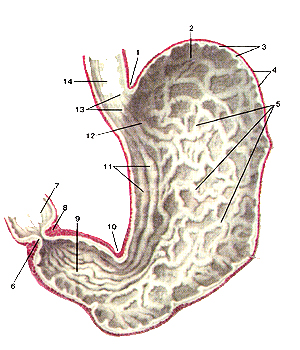 Бланк31.02.01 Лечебное дело31.02.01 Лечебное дело31.02.01 Лечебное дело31.02.01 Лечебное делоОП.03. Анатомия и физиология человекаКонтроль освоенных умений: использовать знания анатомии и физиологии для обследования пациента, постановки предварительного диагноза.                                                ОП.08. Основы патологииКонтроль освоенных умений: определять морфологию патологически измененных тканей, органов.ОП.03. Анатомия и физиология человекаКонтроль освоенных умений: использовать знания анатомии и физиологии для обследования пациента, постановки предварительного диагноза.                                                ОП.08. Основы патологииКонтроль освоенных умений: определять морфологию патологически измененных тканей, органов.ОП.03. Анатомия и физиология человекаКонтроль освоенных умений: использовать знания анатомии и физиологии для обследования пациента, постановки предварительного диагноза.                                                ОП.08. Основы патологииКонтроль освоенных умений: определять морфологию патологически измененных тканей, органов.ОП.03. Анатомия и физиология человекаКонтроль освоенных умений: использовать знания анатомии и физиологии для обследования пациента, постановки предварительного диагноза.                                                ОП.08. Основы патологииКонтроль освоенных умений: определять морфологию патологически измененных тканей, органов.ГАПОУ РБ «Белебеевский медицинский колледж»Рассмотрено ЦМКПредседатель ________С.В. ПопенкоБилет № 3Согласовано Зав. отделом по учебной работе________Л.Р.ЛогановаЗадание:                                                                        Задание:                                                                        Задание:                                                                        Задание:                                                                        31.02.01 Лечебное дело31.02.01 Лечебное дело31.02.01 Лечебное дело31.02.01 Лечебное делоОП.03. Анатомия и физиология человекаКонтроль освоенных умений: использовать знания анатомии и физиологии для обследования пациента, постановки предварительного диагноза.                                                ОП.08. Основы патологииКонтроль освоенных умений: определять морфологию патологически измененных тканей, органов.ОП.03. Анатомия и физиология человекаКонтроль освоенных умений: использовать знания анатомии и физиологии для обследования пациента, постановки предварительного диагноза.                                                ОП.08. Основы патологииКонтроль освоенных умений: определять морфологию патологически измененных тканей, органов.ОП.03. Анатомия и физиология человекаКонтроль освоенных умений: использовать знания анатомии и физиологии для обследования пациента, постановки предварительного диагноза.                                                ОП.08. Основы патологииКонтроль освоенных умений: определять морфологию патологически измененных тканей, органов.ОП.03. Анатомия и физиология человекаКонтроль освоенных умений: использовать знания анатомии и физиологии для обследования пациента, постановки предварительного диагноза.                                                ОП.08. Основы патологииКонтроль освоенных умений: определять морфологию патологически измененных тканей, органов.ГАПОУ РБ «Белебеевский медицинский колледж»Рассмотрено ЦМКПредседатель ________С.В. ПопенкоБилет № 4Согласовано Зав. отделом по учебной работе________Л.Р.ЛогановаЗадание:                                                                      Задание:                                                                      Задание:                                                                      Задание:                                                                      31.02.01 Лечебное дело31.02.01 Лечебное дело31.02.01 Лечебное дело31.02.01 Лечебное делоОП.03. Анатомия и физиология человекаКонтроль освоенных умений: использовать знания анатомии и физиологии для обследования пациента, постановки предварительного диагноза.                                                ОП.08. Основы патологииКонтроль освоенных умений: определять морфологию патологически измененных тканей, органов.ОП.03. Анатомия и физиология человекаКонтроль освоенных умений: использовать знания анатомии и физиологии для обследования пациента, постановки предварительного диагноза.                                                ОП.08. Основы патологииКонтроль освоенных умений: определять морфологию патологически измененных тканей, органов.ОП.03. Анатомия и физиология человекаКонтроль освоенных умений: использовать знания анатомии и физиологии для обследования пациента, постановки предварительного диагноза.                                                ОП.08. Основы патологииКонтроль освоенных умений: определять морфологию патологически измененных тканей, органов.ОП.03. Анатомия и физиология человекаКонтроль освоенных умений: использовать знания анатомии и физиологии для обследования пациента, постановки предварительного диагноза.                                                ОП.08. Основы патологииКонтроль освоенных умений: определять морфологию патологически измененных тканей, органов.ГАПОУ РБ «Белебеевский медицинский колледж»Рассмотрено ЦМКПредседатель ________С.В. ПопенкоБилет № 5Согласовано Зав. отделом по учебной работе________Л.Р.ЛогановаЗадание:                                                                      Задание:                                                                      Задание:                                                                      Задание:                                                                      31.02.01 Лечебное дело31.02.01 Лечебное дело31.02.01 Лечебное дело31.02.01 Лечебное делоОП.03. Анатомия и физиология человекаКонтроль освоенных умений: использовать знания анатомии и физиологии для обследования пациента, постановки предварительного диагноза.                                                ОП.08. Основы патологииКонтроль освоенных умений: определять морфологию патологически измененных тканей, органов.ОП.03. Анатомия и физиология человекаКонтроль освоенных умений: использовать знания анатомии и физиологии для обследования пациента, постановки предварительного диагноза.                                                ОП.08. Основы патологииКонтроль освоенных умений: определять морфологию патологически измененных тканей, органов.ОП.03. Анатомия и физиология человекаКонтроль освоенных умений: использовать знания анатомии и физиологии для обследования пациента, постановки предварительного диагноза.                                                ОП.08. Основы патологииКонтроль освоенных умений: определять морфологию патологически измененных тканей, органов.ОП.03. Анатомия и физиология человекаКонтроль освоенных умений: использовать знания анатомии и физиологии для обследования пациента, постановки предварительного диагноза.                                                ОП.08. Основы патологииКонтроль освоенных умений: определять морфологию патологически измененных тканей, органов.ГАПОУ РБ «Белебеевский медицинский колледж»Рассмотрено ЦМКПредседатель ________С.В. ПопенкоБилет № 6Согласовано Зав. отделом по учебной работе________Л.Р.ЛогановаЗадание:Задание:Задание:Задание:31.02.01 Лечебное дело31.02.01 Лечебное дело31.02.01 Лечебное дело31.02.01 Лечебное делоОП.03. Анатомия и физиология человекаКонтроль освоенных умений: использовать знания анатомии и физиологии для обследования пациента, постановки предварительного диагноза.                                                ОП.08. Основы патологииКонтроль освоенных умений: определять морфологию патологически измененных тканей, органов.ОП.03. Анатомия и физиология человекаКонтроль освоенных умений: использовать знания анатомии и физиологии для обследования пациента, постановки предварительного диагноза.                                                ОП.08. Основы патологииКонтроль освоенных умений: определять морфологию патологически измененных тканей, органов.ОП.03. Анатомия и физиология человекаКонтроль освоенных умений: использовать знания анатомии и физиологии для обследования пациента, постановки предварительного диагноза.                                                ОП.08. Основы патологииКонтроль освоенных умений: определять морфологию патологически измененных тканей, органов.ОП.03. Анатомия и физиология человекаКонтроль освоенных умений: использовать знания анатомии и физиологии для обследования пациента, постановки предварительного диагноза.                                                ОП.08. Основы патологииКонтроль освоенных умений: определять морфологию патологически измененных тканей, органов.ГАПОУ РБ «Белебеевский медицинский колледж»Рассмотрено ЦМКПредседатель ________С.В. ПопенкоБилет № 7Согласовано Зав. отделом по учебной работе________Л.Р.ЛогановаЗадание:                                                                                                        Задание:                                                                                                        Задание:                                                                                                        Задание:                                                                                                        31.02.01 Лечебное дело31.02.01 Лечебное дело31.02.01 Лечебное дело31.02.01 Лечебное делоОП.03. Анатомия и физиология человекаКонтроль освоенных умений: использовать знания анатомии и физиологии для обследования пациента, постановки предварительного диагноза.                                                ОП.08. Основы патологииКонтроль освоенных умений: определять морфологию патологически измененных тканей, органов.ОП.03. Анатомия и физиология человекаКонтроль освоенных умений: использовать знания анатомии и физиологии для обследования пациента, постановки предварительного диагноза.                                                ОП.08. Основы патологииКонтроль освоенных умений: определять морфологию патологически измененных тканей, органов.ОП.03. Анатомия и физиология человекаКонтроль освоенных умений: использовать знания анатомии и физиологии для обследования пациента, постановки предварительного диагноза.                                                ОП.08. Основы патологииКонтроль освоенных умений: определять морфологию патологически измененных тканей, органов.ОП.03. Анатомия и физиология человекаКонтроль освоенных умений: использовать знания анатомии и физиологии для обследования пациента, постановки предварительного диагноза.                                                ОП.08. Основы патологииКонтроль освоенных умений: определять морфологию патологически измененных тканей, органов.ГАПОУ РБ «Белебеевский медицинский колледж»Рассмотрено ЦМКПредседатель ________С.В. ПопенкоБилет № 8Согласовано Зав. отделом по учебной работе________Л.Р.ЛогановаЗадание:                                                          Задание:                                                          Задание:                                                          Задание:                                                          31.02.01 Лечебное дело31.02.01 Лечебное дело31.02.01 Лечебное дело31.02.01 Лечебное делоОП.03. Анатомия и физиология человекаКонтроль освоенных умений: использовать знания анатомии и физиологии для обследования пациента, постановки предварительного диагноза.                                                ОП.08. Основы патологииКонтроль освоенных умений: определять морфологию патологически измененных тканей, органов.ОП.03. Анатомия и физиология человекаКонтроль освоенных умений: использовать знания анатомии и физиологии для обследования пациента, постановки предварительного диагноза.                                                ОП.08. Основы патологииКонтроль освоенных умений: определять морфологию патологически измененных тканей, органов.ОП.03. Анатомия и физиология человекаКонтроль освоенных умений: использовать знания анатомии и физиологии для обследования пациента, постановки предварительного диагноза.                                                ОП.08. Основы патологииКонтроль освоенных умений: определять морфологию патологически измененных тканей, органов.ОП.03. Анатомия и физиология человекаКонтроль освоенных умений: использовать знания анатомии и физиологии для обследования пациента, постановки предварительного диагноза.                                                ОП.08. Основы патологииКонтроль освоенных умений: определять морфологию патологически измененных тканей, органов.ГАПОУ РБ «Белебеевский медицинский колледж»Рассмотрено ЦМКПредседатель ________С.В. ПопенкоБилет № 10Согласовано Зав. отделом по учебной работе________Л.Р.ЛогановаЗадание:Задание:Задание:Задание:Вы на практике в терапевтическом отделении. Вам необходимо  определить границы сердца. Пациент А., 62 лет, страдает гипертонической болезнью.Стимул      Вам нужно описать внутреннее строение сердца, проводящей системы сердца. Дать определение артериальному давлению.Задачная формулировкаВ отделении на лечении находится пациент А., 62 лет. ДЗ: Гипертоническая болезнь IIIА ст.Источник информации  Данные задачи:Строение сердца, перегородки, отверстия в них Проводящая система сердцаЧему равно артериальное давление здорового человека среднего возраста? Опишите стадии гипертонической болезниНазвания структур сердца, обозначенных  цифрами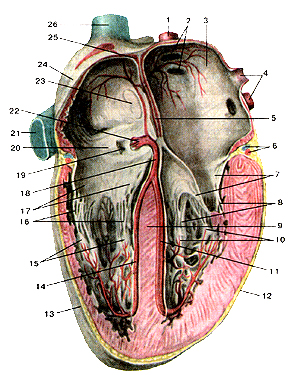 Бланк31.02.01 Лечебное дело31.02.01 Лечебное дело31.02.01 Лечебное дело31.02.01 Лечебное делоОП.03. Анатомия и физиология человекаКонтроль освоенных умений: использовать знания анатомии и физиологии для обследования пациента, постановки предварительного диагноза.                                                ОП.08. Основы патологииКонтроль освоенных умений: определять морфологию патологически измененных тканей, органов.ОП.03. Анатомия и физиология человекаКонтроль освоенных умений: использовать знания анатомии и физиологии для обследования пациента, постановки предварительного диагноза.                                                ОП.08. Основы патологииКонтроль освоенных умений: определять морфологию патологически измененных тканей, органов.ОП.03. Анатомия и физиология человекаКонтроль освоенных умений: использовать знания анатомии и физиологии для обследования пациента, постановки предварительного диагноза.                                                ОП.08. Основы патологииКонтроль освоенных умений: определять морфологию патологически измененных тканей, органов.ОП.03. Анатомия и физиология человекаКонтроль освоенных умений: использовать знания анатомии и физиологии для обследования пациента, постановки предварительного диагноза.                                                ОП.08. Основы патологииКонтроль освоенных умений: определять морфологию патологически измененных тканей, органов.ГАПОУ РБ «Белебеевский медицинский колледж»Рассмотрено ЦМКПредседатель ________С.В. ПопенкоБилет № 11Согласовано Зав. отделом по учебной работе________Л.Р.ЛогановаЗадание:Задание:Задание:Задание:       Вы стали свидетелем автодорожной аварии. Вам необходимо поставить предварительный диагноз и оказать первую медицинскую помощь пострадавшему.   Стимул       Используя данные из источника информации, напишите в бланке ответы на вопросы:Опишите артерии верхней конечности.Опишите вены верхней конечности.Предварительный диагноз?Как остановить кровотечение из поврежденного сосуда, не имея аптечки?Какое опасное для жизни осложнение может развиться при повреждении вен? Ответ обоснуйте.Задачная формулировка      На трассе произошло столкновение мотоцикла с автомобилем.   Пострадал мотоциклист. У пострадавшего в нижней трети правого плеча имеется рана, из которой пульсирующей струей выходит алая кровь. Аптечки у водителя автомобиля не оказалось.     Источник информации  Данные задачи:Артерии верхней конечности Вены верхней конечности Название поврежденного сосуда Как остановить кровотечениеКак проверить эффективность Ваших действийБланк31.02.01 Лечебное дело31.02.01 Лечебное дело31.02.01 Лечебное дело31.02.01 Лечебное делоОП.03. Анатомия и физиология человекаКонтроль освоенных умений: использовать знания анатомии и физиологии для обследования пациента, постановки предварительного диагноза.                                                ОП.08. Основы патологииКонтроль освоенных умений: определять морфологию патологически измененных тканей, органов.ОП.03. Анатомия и физиология человекаКонтроль освоенных умений: использовать знания анатомии и физиологии для обследования пациента, постановки предварительного диагноза.                                                ОП.08. Основы патологииКонтроль освоенных умений: определять морфологию патологически измененных тканей, органов.ОП.03. Анатомия и физиология человекаКонтроль освоенных умений: использовать знания анатомии и физиологии для обследования пациента, постановки предварительного диагноза.                                                ОП.08. Основы патологииКонтроль освоенных умений: определять морфологию патологически измененных тканей, органов.ОП.03. Анатомия и физиология человекаКонтроль освоенных умений: использовать знания анатомии и физиологии для обследования пациента, постановки предварительного диагноза.                                                ОП.08. Основы патологииКонтроль освоенных умений: определять морфологию патологически измененных тканей, органов.ГАПОУ РБ «Белебеевский медицинский колледж»Рассмотрено ЦМКПредседатель ________С.В. ПопенкоБилет № 12Согласовано Зав. отделом по учебной работе________Л.Р.ЛогановаЗадание:Задание:Задание:Задание: Вы стали свидетелем автодорожной аварии. Вам необходимо поставить предварительный диагноз и оказать первую помощь пострадавшему.Стимул     Используя данные из источника информации, напишите в бланке ответы на вопросы:1. Какие Вы знаете кровеносные сосуды мягких тканей головы и шеи?2. Предварительный диагноз?3. Как остановить кровотечение?4. Как проверить эффективность ваших действий?5. Какое опасное для жизни осложнение может развиться при повреждении артерий? Ответ обоснуйте.Задачная формулировка      На дороге столкнулись два автомобиля. У пассажира на лице имеется рана, из которой пульсирующей струей выходит алая кровь. Аптечка отсутствует.Источник информации  Данные задачи:Артерии мягких тканей головы и шеи: Вены мягких тканей головы и шеи:Предварительный диагноз: Как остановить кровотечение не имея аптечки? Какое опасное для жизни осложнение может развиться при повреждении артерий? Ответ обоснуйте.Бланк31.02.01 Лечебное дело31.02.01 Лечебное дело31.02.01 Лечебное дело31.02.01 Лечебное делоОП.03. Анатомия и физиология человекаКонтроль освоенных умений: использовать знания анатомии и физиологии для обследования пациента, постановки предварительного диагноза.                                                ОП.08. Основы патологииКонтроль освоенных умений: определять морфологию патологически измененных тканей, органов.ОП.03. Анатомия и физиология человекаКонтроль освоенных умений: использовать знания анатомии и физиологии для обследования пациента, постановки предварительного диагноза.                                                ОП.08. Основы патологииКонтроль освоенных умений: определять морфологию патологически измененных тканей, органов.ОП.03. Анатомия и физиология человекаКонтроль освоенных умений: использовать знания анатомии и физиологии для обследования пациента, постановки предварительного диагноза.                                                ОП.08. Основы патологииКонтроль освоенных умений: определять морфологию патологически измененных тканей, органов.ОП.03. Анатомия и физиология человекаКонтроль освоенных умений: использовать знания анатомии и физиологии для обследования пациента, постановки предварительного диагноза.                                                ОП.08. Основы патологииКонтроль освоенных умений: определять морфологию патологически измененных тканей, органов.ГАПОУ РБ «Белебеевский медицинский колледж»Рассмотрено ЦМКПредседатель ________С.В. ПопенкоБилет № 13Согласовано Зав. отделом по учебной работе________Л.Р.ЛогановаЗадание:Задание:Задание:Задание:Вы на практике в отделении переливания крови. Вам нужно определить группу крови у обследуемого.СтимулОпишите группы крови человека, методику определения и сделайте заключение, какая группа крови у обследуемого. Опишите причины тромбоза.Задачная формулировкаПри определении группы крови агглютинация произошла с сыворотками I и  III групп. Какая группа крови у обследуемого? Дайте обоснованный ответ.Источник информации  Данные задачи:Группы крови, характеристика.Напишите буквенные обозначения формул всех групп крови.Методика определения групповой принадлежности  крови человека.Какая группа крови у обследуемого, если агглютинация произошла с сыворотками I и III групп? Что такое тромбоз, его причины?Бланк31.02.01 Лечебное дело31.02.01 Лечебное дело31.02.01 Лечебное дело31.02.01 Лечебное делоОП.03. Анатомия и физиология человекаКонтроль освоенных умений: использовать знания анатомии и физиологии для обследования пациента, постановки предварительного диагноза.                                                ОП.08. Основы патологииКонтроль освоенных умений: определять морфологию патологически измененных тканей, органов.ОП.03. Анатомия и физиология человекаКонтроль освоенных умений: использовать знания анатомии и физиологии для обследования пациента, постановки предварительного диагноза.                                                ОП.08. Основы патологииКонтроль освоенных умений: определять морфологию патологически измененных тканей, органов.ОП.03. Анатомия и физиология человекаКонтроль освоенных умений: использовать знания анатомии и физиологии для обследования пациента, постановки предварительного диагноза.                                                ОП.08. Основы патологииКонтроль освоенных умений: определять морфологию патологически измененных тканей, органов.ОП.03. Анатомия и физиология человекаКонтроль освоенных умений: использовать знания анатомии и физиологии для обследования пациента, постановки предварительного диагноза.                                                ОП.08. Основы патологииКонтроль освоенных умений: определять морфологию патологически измененных тканей, органов.ГАПОУ РБ «Белебеевский медицинский колледж»Рассмотрено ЦМКПредседатель ________С.В. ПопенкоБилет № 14Согласовано Зав. отделом по учебной работе________Л.Р.ЛогановаЗадание:Задание:Задание:Задание:Вы на практике в отделении лабораторной диагностики. Вам необходимо определить количество эритроцитов в крови обследуемого.СтимулВам необходимо ответить на вопросы:1. Какие функции выполняют эритроциты?2. Какое количество эритроцитов в крови считается нормой?3. Как называется уменьшение и увеличение количества эритроцитов в крови?4. Где происходит гемопоэз, какие вещества ему способствуют?5. Что такое гемоглобин, его количество в крови здорового человека?Задачная формулировкаДанные задачи:Функции эритроцитов. Количество эритроцитов в крови здорового человека      2. Как называется уменьшение и увеличение количества эритроцитов в крови?      3. Что вы знаете о гемопоэзе, где он происходит?      4. Что такое гемоглобин, его количество в крови здорового человека?      5. Что такое эмболия, ее виды?Бланк31.02.01 Лечебное дело31.02.01 Лечебное дело31.02.01 Лечебное дело31.02.01 Лечебное делоОП.03. Анатомия и физиология человекаКонтроль освоенных умений: использовать знания анатомии и физиологии для обследования пациента, постановки предварительного диагноза.                                                ОП.08. Основы патологииКонтроль освоенных умений: определять морфологию патологически измененных тканей, органов.ОП.03. Анатомия и физиология человекаКонтроль освоенных умений: использовать знания анатомии и физиологии для обследования пациента, постановки предварительного диагноза.                                                ОП.08. Основы патологииКонтроль освоенных умений: определять морфологию патологически измененных тканей, органов.ОП.03. Анатомия и физиология человекаКонтроль освоенных умений: использовать знания анатомии и физиологии для обследования пациента, постановки предварительного диагноза.                                                ОП.08. Основы патологииКонтроль освоенных умений: определять морфологию патологически измененных тканей, органов.ОП.03. Анатомия и физиология человекаКонтроль освоенных умений: использовать знания анатомии и физиологии для обследования пациента, постановки предварительного диагноза.                                                ОП.08. Основы патологииКонтроль освоенных умений: определять морфологию патологически измененных тканей, органов.ГАПОУ РБ «Белебеевский медицинский колледж»Рассмотрено ЦМКПредседатель ________С.В. ПопенкоБилет № 15Согласовано Зав. отделом по учебной работе________Л.Р.ЛогановаЗадание:Задание:Задание:Задание:Вы на практике в отделении переливания крови. Вам нужно определить группу крови у обследуемого.Стимул1. Какой принцип лежит в основе деления крови людей на группы?2. Агглютинины и агглютиногены:    а) Формула I группы    б) Формула II группы    в) Формула III группы    г) Формула IV группы3. Методика определения группы крови.4. Какая группа крови у обследуемого, если агглютинация произошла с сыворотками I и II групп?5. Что вы знаете о тромбоэмболии? Задачная формулировкаПри определении группы крови агглютинация произошла с сыворотками I и  II групп. Какая группа крови у обследуемого? Дайте обоснованный ответ.Источник информации  Данные задачи:1.Принцип, лежащий в основе деления крови  на группы. Напишите формулы всех групп крови.2. Какие существуют методы определения групп крови?3. Техника определения групп крови.4. Какая группа крови у обследуемого, если агглютинация произошла с сыворотками I и II групп?5. Что вы знаете о тромбоэмболии? Бланк31.02.01 Лечебное дело31.02.01 Лечебное дело31.02.01 Лечебное дело31.02.01 Лечебное делоОП.03. Анатомия и физиология человекаКонтроль освоенных умений: использовать знания анатомии и физиологии для обследования пациента, постановки предварительного диагноза.                                                ОП.08. Основы патологииКонтроль освоенных умений: определять морфологию патологически измененных тканей, органов.ОП.03. Анатомия и физиология человекаКонтроль освоенных умений: использовать знания анатомии и физиологии для обследования пациента, постановки предварительного диагноза.                                                ОП.08. Основы патологииКонтроль освоенных умений: определять морфологию патологически измененных тканей, органов.ОП.03. Анатомия и физиология человекаКонтроль освоенных умений: использовать знания анатомии и физиологии для обследования пациента, постановки предварительного диагноза.                                                ОП.08. Основы патологииКонтроль освоенных умений: определять морфологию патологически измененных тканей, органов.ОП.03. Анатомия и физиология человекаКонтроль освоенных умений: использовать знания анатомии и физиологии для обследования пациента, постановки предварительного диагноза.                                                ОП.08. Основы патологииКонтроль освоенных умений: определять морфологию патологически измененных тканей, органов.ГАПОУ РБ «Белебеевский медицинский колледж»Рассмотрено ЦМКПредседатель ________С.В. ПопенкоБилет № 16Согласовано Зав. отделом по учебной работе________Л.Р.ЛогановаЗадание:Задание:Задание:Задание: Вы на практике в отделении хирургической инфекции. Вам необходимо определить пульс на артериях нижних конечностей у пациента с облитерирующим атеросклерозом нижних конечностей.Стимул      Определите пульс на артериях нижних конечностей. Сделайте заключение, на каких артериях пульсация сохранена.Задачная формулировка     Пациент Николаев Иван Степанович, возраст 57 лет, работает наладчиком на заводе. Во время профосмотра выявлен облитерирующий атеросклероз нижних конечностей. Заболел впервые, знания о болезни на бытовом уровне. Беспокоят зябкость стоп, даже в летнее время года; боли в области 1-го пальца правой стопы, боли в правой голени при ходьбе, сухость и шелушение кожи стоп. Источник информации  Данные задачи:1. Отделы нижних конечностей.2. Артерии нижних конечностей, доступные пальпации:а) ______________________________б)________________________________в)________________________________г)________________________________д)________________________________3. Точки прижатия артерий к костям:а)_______________________________б)________________________________в)________________________________г)________________________________д)_______________________________4. Что такое атеросклероз?5. Морфологические изменения в организме человека при атеросклерозеБланк31.02.01 Лечебное дело31.02.01 Лечебное дело31.02.01 Лечебное дело31.02.01 Лечебное делоОП.03. Анатомия и физиология человекаКонтроль освоенных умений: использовать знания анатомии и физиологии для обследования пациента, постановки предварительного диагноза.                                                ОП.08. Основы патологииКонтроль освоенных умений: определять морфологию патологически измененных тканей, органов.ОП.03. Анатомия и физиология человекаКонтроль освоенных умений: использовать знания анатомии и физиологии для обследования пациента, постановки предварительного диагноза.                                                ОП.08. Основы патологииКонтроль освоенных умений: определять морфологию патологически измененных тканей, органов.ОП.03. Анатомия и физиология человекаКонтроль освоенных умений: использовать знания анатомии и физиологии для обследования пациента, постановки предварительного диагноза.                                                ОП.08. Основы патологииКонтроль освоенных умений: определять морфологию патологически измененных тканей, органов.ОП.03. Анатомия и физиология человекаКонтроль освоенных умений: использовать знания анатомии и физиологии для обследования пациента, постановки предварительного диагноза.                                                ОП.08. Основы патологииКонтроль освоенных умений: определять морфологию патологически измененных тканей, органов.ГАПОУ РБ «Белебеевский медицинский колледж»Рассмотрено ЦМКПредседатель ________С.В. ПопенкоБилет № 17Согласовано Зав. отделом по учебной работе________Л.Р.ЛогановаЗадание:Задание:Задание:Задание:Вы на практике в терапевтическом отделении. Вам необходимо  измерить артериальное давление пациенту. Стимул      Вам нужно описать внутреннее строение сердца, проводящей системы сердца. Дать определение артериальному давлению, описать инфаркт миокарда.Задачная формулировкаВ отделении на лечении находится пациент с инфарктом миокарда.Источник информации  Данные задачи:1.Строение сердца, перегородки, отверстия в них  2.Проводящая система сердца3.Что называется кровяным давлением? АД здорового человека среднего возраста.4. Что такое инфаркт миокарда, его стадии?  5. Названия структур сердца, обозначенных  цифрамиБланк31.02.01 Лечебное дело31.02.01 Лечебное дело31.02.01 Лечебное дело31.02.01 Лечебное делоОП.03. Анатомия и физиология человекаКонтроль освоенных умений: использовать знания анатомии и физиологии для обследования пациента, постановки предварительного диагноза.                                                ОП.08. Основы патологииКонтроль освоенных умений: определять морфологию патологически измененных тканей, органов.ОП.03. Анатомия и физиология человекаКонтроль освоенных умений: использовать знания анатомии и физиологии для обследования пациента, постановки предварительного диагноза.                                                ОП.08. Основы патологииКонтроль освоенных умений: определять морфологию патологически измененных тканей, органов.ОП.03. Анатомия и физиология человекаКонтроль освоенных умений: использовать знания анатомии и физиологии для обследования пациента, постановки предварительного диагноза.                                                ОП.08. Основы патологииКонтроль освоенных умений: определять морфологию патологически измененных тканей, органов.ОП.03. Анатомия и физиология человекаКонтроль освоенных умений: использовать знания анатомии и физиологии для обследования пациента, постановки предварительного диагноза.                                                ОП.08. Основы патологииКонтроль освоенных умений: определять морфологию патологически измененных тканей, органов.ГАПОУ РБ «Белебеевский медицинский колледж»Рассмотрено ЦМКПредседатель ________С.В. ПопенкоБилет № 18Согласовано Зав. отделом по учебной работе________Л.Р.ЛогановаЗадание:Задание:Задание:Задание:Вы на практике в кардиологическом отделении. Вам необходимо определить число сердечных сокращений у пациента.Стимул      Опишите расположение сердца, его проекцию на грудную стенку. Строение клапанов сердца и места выслушивания тонов клапанов. Морфологические изменения в организме человека при ревматизмеЗадачная формулировкаВ отделении на лечении находится пациент больной ревматизмом.Источник информации  Данные задачи:Расположение сердцаГраницы сердцаВиды клапанов сердца, их строениеМеста выслушивания тонов клапанов сердцаМорфологические изменения в организме человека при ревматизме.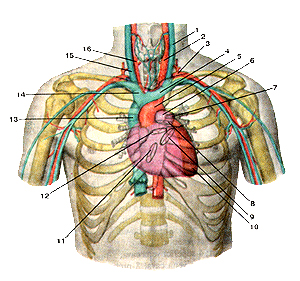 Бланк31.02.01 Лечебное дело31.02.01 Лечебное дело31.02.01 Лечебное дело31.02.01 Лечебное делоОП.03. Анатомия и физиология человекаКонтроль освоенных умений: использовать знания анатомии и физиологии для обследования пациента, постановки предварительного диагноза.                                                ОП.08. Основы патологииКонтроль освоенных умений: определять морфологию патологически измененных тканей, органов.ОП.03. Анатомия и физиология человекаКонтроль освоенных умений: использовать знания анатомии и физиологии для обследования пациента, постановки предварительного диагноза.                                                ОП.08. Основы патологииКонтроль освоенных умений: определять морфологию патологически измененных тканей, органов.ОП.03. Анатомия и физиология человекаКонтроль освоенных умений: использовать знания анатомии и физиологии для обследования пациента, постановки предварительного диагноза.                                                ОП.08. Основы патологииКонтроль освоенных умений: определять морфологию патологически измененных тканей, органов.ОП.03. Анатомия и физиология человекаКонтроль освоенных умений: использовать знания анатомии и физиологии для обследования пациента, постановки предварительного диагноза.                                                ОП.08. Основы патологииКонтроль освоенных умений: определять морфологию патологически измененных тканей, органов.ГАПОУ РБ «Белебеевский медицинский колледж»Рассмотрено ЦМКПредседатель ________С.В. ПопенкоБилет № 19Согласовано Зав. отделом по учебной работе________Л.Р.ЛогановаЗадание:Задание:Задание:Задание:Вы на практике в терапевтическом отделении. Вам необходимо прослушать тоны сердца у пациента и определить число сердечных сокращений.Стимул      Опишите расположение сердца, его внешнее строение, проекцию сердца на грудную стенку, места выслушивания тонов клапанов сердца, пороки сердца. Подпишите названия органов, отмеченных цифрами.Задачная формулировка       В процедурном кабинете у пациента произошла остановка сердца.Источник информации  Данные задачи:Расположение сердца. Внешнее строение сердца Проекция сердца на грудную стенкуМеста выслушивания тонов клапанов сердцаПороки сердца. Названия структур, отмеченных цифрами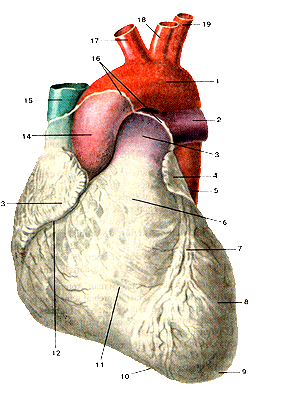 Бланк31.02.01 Лечебное дело31.02.01 Лечебное дело31.02.01 Лечебное дело31.02.01 Лечебное делоОП.03. Анатомия и физиология человекаКонтроль освоенных умений: использовать знания анатомии и физиологии для обследования пациента, постановки предварительного диагноза.                                        ОП.08. Основы патологииКонтроль освоенных умений: определять морфологию патологически измененных тканей, органов.ОП.03. Анатомия и физиология человекаКонтроль освоенных умений: использовать знания анатомии и физиологии для обследования пациента, постановки предварительного диагноза.                                        ОП.08. Основы патологииКонтроль освоенных умений: определять морфологию патологически измененных тканей, органов.ОП.03. Анатомия и физиология человекаКонтроль освоенных умений: использовать знания анатомии и физиологии для обследования пациента, постановки предварительного диагноза.                                        ОП.08. Основы патологииКонтроль освоенных умений: определять морфологию патологически измененных тканей, органов.ОП.03. Анатомия и физиология человекаКонтроль освоенных умений: использовать знания анатомии и физиологии для обследования пациента, постановки предварительного диагноза.                                        ОП.08. Основы патологииКонтроль освоенных умений: определять морфологию патологически измененных тканей, органов.ГАПОУ РБ «Белебеевский медицинский колледж»Рассмотрено ЦМКПредседатель ________С.В. ПопенкоБилет № 20Согласовано Зав. отделом по учебной работе________Л.Р.ЛогановаЗадание:Задание:Задание:Задание:Вы на практике в хирургическом отделении. Вам необходимо провести опрос и осмотр пациента и поставить предварительный диагноз.Стимул      Опишите строение позвоночного столба, типичного грудного позвонка, изгибы позвоночника, их формирование и значение, подписать на схеме названия отделов позвоночного столба, количество позвонков в них, поставить предварительный диагноз.Задачная формулировка       Пациент А., 34 лет, жалобы на наличие в   поясничной области «родинки», которая в последний месяц начала расти, появилась боль и изредка родинка кровоточит (пачкает одежду). При осмотре: на коже поясницы в области остистого отростка 4 поясничного позвонка имеется образование с нечеткими контурами, темное, неравномерно окрашенное с участками темного струпа и гиперкератоза. Кожа вокруг гиперемирована, отечна. Увеличены паховые лимфатические узлы.Источник информации  Данные задачи:Строение позвоночного столба Строение типичного грудного позвонкаИзгибы позвоночника, их формирование и значение Предварительный диагнозОтличия доброкачественных и злокачественных опухолей.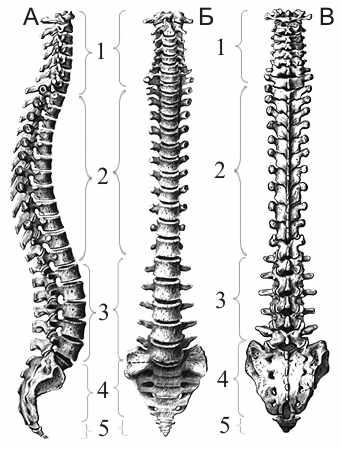 Бланк31.02.01 Лечебное дело31.02.01 Лечебное дело31.02.01 Лечебное дело31.02.01 Лечебное делоОП.03. Анатомия и физиология человекаКонтроль освоенных умений: использовать знания анатомии и физиологии для обследования пациента, постановки предварительного диагноза.                                                ОП.08. Основы патологииКонтроль освоенных умений: определять морфологию патологически измененных тканей, органов.ОП.03. Анатомия и физиология человекаКонтроль освоенных умений: использовать знания анатомии и физиологии для обследования пациента, постановки предварительного диагноза.                                                ОП.08. Основы патологииКонтроль освоенных умений: определять морфологию патологически измененных тканей, органов.ОП.03. Анатомия и физиология человекаКонтроль освоенных умений: использовать знания анатомии и физиологии для обследования пациента, постановки предварительного диагноза.                                                ОП.08. Основы патологииКонтроль освоенных умений: определять морфологию патологически измененных тканей, органов.ОП.03. Анатомия и физиология человекаКонтроль освоенных умений: использовать знания анатомии и физиологии для обследования пациента, постановки предварительного диагноза.                                                ОП.08. Основы патологииКонтроль освоенных умений: определять морфологию патологически измененных тканей, органов.ГАПОУ РБ «Белебеевский медицинский колледж»Рассмотрено ЦМКПредседатель ________С.В. ПопенкоБилет № 21Согласовано Зав. отделом по учебной работе________Л.Р.ЛогановаЗадание:Задание:Задание:Задание:Вы на практике в детской поликлинике. Вам необходимо сделать заключение, соответствует ли физическое развитие ребенка его возрасту.Стимул      Опишите роднички черепа новорожденного, их места расположения и сроки закрытия родничков. Подпишите названия костей и соединений, отмеченных цифрами. Опишите остеосаркому.Задачная формулировка       На очередной осмотр врачу-педиатру принесли пациента В., возраст 1 год.Источник информации  Данные задачи:Какие роднички Вы знаете?Где они расположены?Сроки закрытия родничков. Состояние родничков в возрасте 1 год? Заключение:Что такое остеосаркома?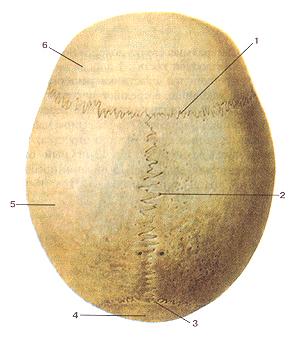 Бланк31.02.01 Лечебное дело31.02.01 Лечебное дело31.02.01 Лечебное дело31.02.01 Лечебное делоОП.03. Анатомия и физиология человекаКонтроль освоенных умений: использовать знания анатомии и физиологии для обследования пациента, постановки предварительного диагноза.                                                ОП.08. Основы патологииКонтроль освоенных умений: определять морфологию патологически измененных тканей, органов.ОП.03. Анатомия и физиология человекаКонтроль освоенных умений: использовать знания анатомии и физиологии для обследования пациента, постановки предварительного диагноза.                                                ОП.08. Основы патологииКонтроль освоенных умений: определять морфологию патологически измененных тканей, органов.ОП.03. Анатомия и физиология человекаКонтроль освоенных умений: использовать знания анатомии и физиологии для обследования пациента, постановки предварительного диагноза.                                                ОП.08. Основы патологииКонтроль освоенных умений: определять морфологию патологически измененных тканей, органов.ОП.03. Анатомия и физиология человекаКонтроль освоенных умений: использовать знания анатомии и физиологии для обследования пациента, постановки предварительного диагноза.                                                ОП.08. Основы патологииКонтроль освоенных умений: определять морфологию патологически измененных тканей, органов.ГАПОУ РБ «Белебеевский медицинский колледж»Рассмотрено ЦМКПредседатель ________С.В. ПопенкоБилет № 22Согласовано Зав. отделом по учебной работе________Л.Р.ЛогановаЗадание:Задание:Задание:Задание:Вы на практике в пульмонологическом отделении. Вам необходимо определить число дыхательных движений у больного пневмонией.Стимул      Опишите строение дыхательной системы, расположение и строение легких, фазы дыхательного цикла. Опишите стадии крупозной пневмонии. Напишите названия органов, обозначенных цифрами.Задачная формулировка       В отделении на лечении находится пациент, страдающий хронической дыхательной недостаточностью.Источник информации  Данные задачи:Дыхательная системаРасположение и строение легких Дыхательный цикл, продолжительность фаз. Число дыхательных движений в норме и при патологии.Морфологические изменения в легких при крупозной пневмонии.Названия органов, обозначенных цифрами 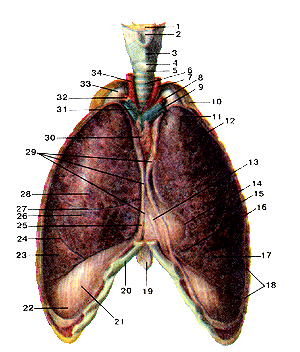 Бланк31.02.01 Лечебное дело31.02.01 Лечебное дело31.02.01 Лечебное дело31.02.01 Лечебное делоОП.03. Анатомия и физиология человекаКонтроль освоенных умений: использовать знания анатомии и физиологии для обследования пациента, постановки предварительного диагноза.                                                ОП.08. Основы патологииКонтроль освоенных умений: определять морфологию патологически измененных тканей, органов.ОП.03. Анатомия и физиология человекаКонтроль освоенных умений: использовать знания анатомии и физиологии для обследования пациента, постановки предварительного диагноза.                                                ОП.08. Основы патологииКонтроль освоенных умений: определять морфологию патологически измененных тканей, органов.ОП.03. Анатомия и физиология человекаКонтроль освоенных умений: использовать знания анатомии и физиологии для обследования пациента, постановки предварительного диагноза.                                                ОП.08. Основы патологииКонтроль освоенных умений: определять морфологию патологически измененных тканей, органов.ОП.03. Анатомия и физиология человекаКонтроль освоенных умений: использовать знания анатомии и физиологии для обследования пациента, постановки предварительного диагноза.                                                ОП.08. Основы патологииКонтроль освоенных умений: определять морфологию патологически измененных тканей, органов.ГАПОУ РБ «Белебеевский медицинский колледж»Рассмотрено ЦМКПредседатель ________С.В. ПопенкоБилет № 23Согласовано Зав. отделом по учебной работе________Л.Р.ЛогановаЗадание:Задание:Задание:Задание:     Вы на практике в инфекционном отделении. Вам необходимо поставить предварительный диагноз поступающему на лечение пациенту.Стимул     Опишите расположение, строение и функции печени, желчевыводящих протоков, напишите названия органов, обозначенных цифрами.Задачная формулировка       В отделение поступает пациент с жалобами на общую слабость, отсутствие аппетита, желтуху, боли в правом подреберье, повышение температуры. При обследовании: Желтушное окрашивание кожи, слизистых и склер глаз. Пальпация болезненна в правом подреберье и в эпигастральной области. Передний край печени ниже правой реберной дуги на 1 см.Источник информации  Данные задачи:Расположение печени. Проекция переднего края печени.Строение и функции печени. Предварительный диагноз Морфологические изменения в организме человека при этом заболевании.Названия органов, обозначенных цифрами 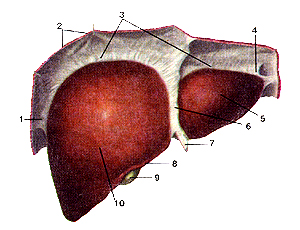 Бланк31.02.01 Лечебное дело31.02.01 Лечебное дело31.02.01 Лечебное дело31.02.01 Лечебное делоОП.03. Анатомия и физиология человекаКонтроль освоенных умений: использовать знания анатомии и физиологии для обследования пациента, постановки предварительного диагноза.                                                ОП.08. Основы патологииКонтроль освоенных умений: определять морфологию патологически измененных тканей, органов.ОП.03. Анатомия и физиология человекаКонтроль освоенных умений: использовать знания анатомии и физиологии для обследования пациента, постановки предварительного диагноза.                                                ОП.08. Основы патологииКонтроль освоенных умений: определять морфологию патологически измененных тканей, органов.ОП.03. Анатомия и физиология человекаКонтроль освоенных умений: использовать знания анатомии и физиологии для обследования пациента, постановки предварительного диагноза.                                                ОП.08. Основы патологииКонтроль освоенных умений: определять морфологию патологически измененных тканей, органов.ОП.03. Анатомия и физиология человекаКонтроль освоенных умений: использовать знания анатомии и физиологии для обследования пациента, постановки предварительного диагноза.                                                ОП.08. Основы патологииКонтроль освоенных умений: определять морфологию патологически измененных тканей, органов.ГАПОУ РБ «Белебеевский медицинский колледж»Рассмотрено ЦМКПредседатель ________С.В. ПопенкоБилет № 24Согласовано Зав. отделом по учебной работе________Л.Р.ЛогановаЗадание:Задание:Задание:Задание:Вы на практике в  хирургическом отделении. Вам необходимо поставить предварительный диагноз поступающему на лечение пациенту.СтимулОпишите расположение, строение и функции желчного пузыря и желчевыводящих путей. Предположите, какое заболевание у пациента. Опишите стадии воспаления. Напишите названия органов, обозначенных цифрами.Задачная формулировка      В отделение поступает пациент с жалобами на резкие боли в правом подреберье, повышение температуры тела, горечь и сухость во рту. При обследовании – резкая боль в точке желчного пузыря. Язык обложен буроватым налетом, сухой.Источник информации  Данные задачи:1.Расположение, строение  и функции желчного пузыря 2.Опишите желчевыводящие пути и места открытия протоков.3.О каком заболевании можно подумать? 4.Опишите стадии воспаления.5.Названия органов, обозначенных цифрами 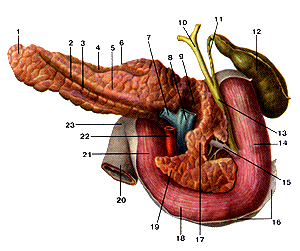 Бланк31.02.01 Лечебное дело31.02.01 Лечебное дело31.02.01 Лечебное дело31.02.01 Лечебное делоОП.03. Анатомия и физиология человекаКонтроль освоенных умений: использовать знания анатомии и физиологии для обследования пациента, постановки предварительного диагноза.                                                ОП.08. Основы патологииКонтроль освоенных умений: определять морфологию патологически измененных тканей, органов.ОП.03. Анатомия и физиология человекаКонтроль освоенных умений: использовать знания анатомии и физиологии для обследования пациента, постановки предварительного диагноза.                                                ОП.08. Основы патологииКонтроль освоенных умений: определять морфологию патологически измененных тканей, органов.ОП.03. Анатомия и физиология человекаКонтроль освоенных умений: использовать знания анатомии и физиологии для обследования пациента, постановки предварительного диагноза.                                                ОП.08. Основы патологииКонтроль освоенных умений: определять морфологию патологически измененных тканей, органов.ОП.03. Анатомия и физиология человекаКонтроль освоенных умений: использовать знания анатомии и физиологии для обследования пациента, постановки предварительного диагноза.                                                ОП.08. Основы патологииКонтроль освоенных умений: определять морфологию патологически измененных тканей, органов.ГАПОУ РБ «Белебеевский медицинский колледж»Рассмотрено ЦМКПредседатель ________С.В. ПопенкоБилет № 25Согласовано Зав. отделом по учебной работе________Л.Р.ЛогановаЗадание:Задание:Задание:Задание:Вы на практике в урологическом отделении. Вам необходимо подготовить пациента к рентгенологическому исследованию почек.Стимул      Опишите строение мочевыделительной системы, расположение, строение и функции почек, строение нефрона, морфологические изменения в организме человека при гломерулонефрите. Подпишите названия структур, обозначенных цифрами.Задачная формулировка      В отделении лечится пациент, страдающий острым гломерулонефритом.Источник информации  Данные задачи:Строение мочевыделительной системы Строение почек, строение нефрона. Опишите расположение органов мочевой системы, их проекции.Опишите морфологические изменения в организме человека при гломерулонефрите.Названия структур, обозначенных цифрами 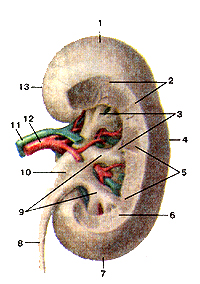 Бланк31.02.01 Лечебное дело31.02.01 Лечебное дело31.02.01 Лечебное дело31.02.01 Лечебное делоОП.03. Анатомия и физиология человекаКонтроль освоенных умений: использовать знания анатомии и физиологии для обследования пациента, постановки предварительного диагноза.                                                ОП.08. Основы патологииКонтроль освоенных умений: определять морфологию патологически измененных тканей, органов.ОП.03. Анатомия и физиология человекаКонтроль освоенных умений: использовать знания анатомии и физиологии для обследования пациента, постановки предварительного диагноза.                                                ОП.08. Основы патологииКонтроль освоенных умений: определять морфологию патологически измененных тканей, органов.ОП.03. Анатомия и физиология человекаКонтроль освоенных умений: использовать знания анатомии и физиологии для обследования пациента, постановки предварительного диагноза.                                                ОП.08. Основы патологииКонтроль освоенных умений: определять морфологию патологически измененных тканей, органов.ОП.03. Анатомия и физиология человекаКонтроль освоенных умений: использовать знания анатомии и физиологии для обследования пациента, постановки предварительного диагноза.                                                ОП.08. Основы патологииКонтроль освоенных умений: определять морфологию патологически измененных тканей, органов.ГАПОУ РБ «Белебеевский медицинский колледж»Рассмотрено ЦМКПредседатель ________С.В. ПопенкоБилет № 26Согласовано Зав. отделом по учебной работе________Л.Р.ЛогановаЗадание:Задание:Задание:Задание:Вы на практике в травматологическом отделении. Вам необходимо определить объем движений в плечевом суставе у пациента.Стимул      Опишите отделы скелета верхней конечности, кости их составляющие, соединения костей, их строение. Опишите строение плечевого сустава виды движений в нем. Подпишите названия костей и соединений, отмеченных цифрами.Задачная формулировка      В отделении находится пациент, перенесший операцию на костях предплечья.Источник информации  Данные задачи:Отделы скелета в/конечности, кости верхней конечности Соединения костей, суставы в/конечности. Что такое сустав, его основные компоненты? Опишите строение плечевого сустава, виды движений в нем.Виды температурных кривых. 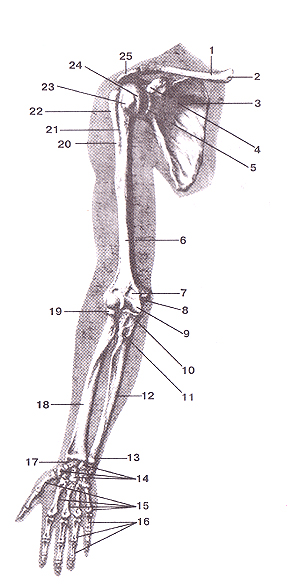 Бланк31.02.01 Лечебное дело31.02.01 Лечебное дело31.02.01 Лечебное дело31.02.01 Лечебное делоОП.03. Анатомия и физиология человекаКонтроль освоенных умений: использовать знания анатомии и физиологии для обследования пациента, постановки предварительного диагноза.                                                ОП.08. Основы патологииКонтроль освоенных умений: определять морфологию патологически измененных тканей, органов.ОП.03. Анатомия и физиология человекаКонтроль освоенных умений: использовать знания анатомии и физиологии для обследования пациента, постановки предварительного диагноза.                                                ОП.08. Основы патологииКонтроль освоенных умений: определять морфологию патологически измененных тканей, органов.ОП.03. Анатомия и физиология человекаКонтроль освоенных умений: использовать знания анатомии и физиологии для обследования пациента, постановки предварительного диагноза.                                                ОП.08. Основы патологииКонтроль освоенных умений: определять морфологию патологически измененных тканей, органов.ОП.03. Анатомия и физиология человекаКонтроль освоенных умений: использовать знания анатомии и физиологии для обследования пациента, постановки предварительного диагноза.                                                ОП.08. Основы патологииКонтроль освоенных умений: определять морфологию патологически измененных тканей, органов.ГАПОУ РБ «Белебеевский медицинский колледж»Рассмотрено ЦМКПредседатель ________С.В. ПопенкоБилет № 27Согласовано Зав. отделом по учебной работе________Л.Р.ЛогановаЗадание:Задание:Задание:Задание:Вы на практике в офтальмологическом отделении. Вам необходимо ввести пациенту лекарственный препарат в конъюнктивальный мешок.Стимул      Опишите строение  зрительной сенсорной системы, её вспомогательного аппарата, строение оптической системы глаза. Напишите названия структур глаза, обозначенных цифрами.Задачная формулировка      Пациенту С. после операции назначены глазные капли.Источник информации  Данные задачи:Строение зрительной сенсорной системы. Строение органа зрения и глазного яблока. Оптическая система глаза.Роль внутренней оболочки глазного яблока.Формы воспаления. Что такое конъюнктивит?	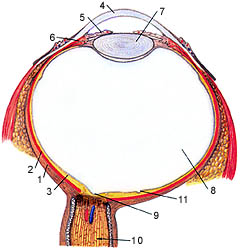 Бланк31.02.01 Лечебное дело31.02.01 Лечебное дело31.02.01 Лечебное дело31.02.01 Лечебное делоОП.03. Анатомия и физиология человекаКонтроль освоенных умений: использовать знания анатомии и физиологии для обследования пациента, постановки предварительного диагноза.                                                ОП.08. Основы патологииКонтроль освоенных умений: определять морфологию патологически измененных тканей, органов.ОП.03. Анатомия и физиология человекаКонтроль освоенных умений: использовать знания анатомии и физиологии для обследования пациента, постановки предварительного диагноза.                                                ОП.08. Основы патологииКонтроль освоенных умений: определять морфологию патологически измененных тканей, органов.ОП.03. Анатомия и физиология человекаКонтроль освоенных умений: использовать знания анатомии и физиологии для обследования пациента, постановки предварительного диагноза.                                                ОП.08. Основы патологииКонтроль освоенных умений: определять морфологию патологически измененных тканей, органов.ОП.03. Анатомия и физиология человекаКонтроль освоенных умений: использовать знания анатомии и физиологии для обследования пациента, постановки предварительного диагноза.                                                ОП.08. Основы патологииКонтроль освоенных умений: определять морфологию патологически измененных тканей, органов.ГАПОУ РБ «Белебеевский медицинский колледж»Рассмотрено ЦМКПредседатель ________С.В. ПопенкоБилет № 28Согласовано Зав. отделом по учебной работе________Л.Р.ЛогановаЗадание:Задание:Задание:Задание:Вы на практике в хирургическом кабинете поликлиники.Стимул      Опишите области спины,  мышцы спины, место выхода седалищного нерва в ягодичную область.Задачная формулировка      На приеме у хирурга пациент, который предъявляет жалобы на наличие по правой лопаткой округлого, безболезненного образования. Заметил его год назад. В последнее время отмечает увеличение его размера. При осмотре: кожа спины обычной окраски. В правой подлопаточной области определяется округлое образование плотной консистенции, безболезненное, кожа над ним не изменена. Регионарные лимфатические узлы не увеличены.Источник информации  Данные задачи:1. Области спины. 2. Мышцы спины.3. Место выхода седалищного нерва на ягодичную область и зоны иннервации. 4. О каком заболевании можно подумать?5. Отличия доброкачественных и злокачественных опухолей.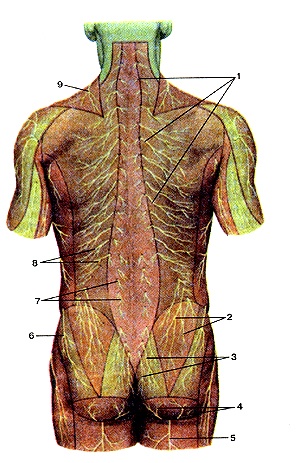 Бланк31.02.01 Лечебное дело31.02.01 Лечебное дело31.02.01 Лечебное дело31.02.01 Лечебное делоОП.03. Анатомия и физиология человекаКонтроль освоенных умений: использовать знания анатомии и физиологии для обследования пациента, постановки предварительного диагноза.                                                ОП.08. Основы патологииКонтроль освоенных умений: определять морфологию патологически измененных тканей, органов.ОП.03. Анатомия и физиология человекаКонтроль освоенных умений: использовать знания анатомии и физиологии для обследования пациента, постановки предварительного диагноза.                                                ОП.08. Основы патологииКонтроль освоенных умений: определять морфологию патологически измененных тканей, органов.ОП.03. Анатомия и физиология человекаКонтроль освоенных умений: использовать знания анатомии и физиологии для обследования пациента, постановки предварительного диагноза.                                                ОП.08. Основы патологииКонтроль освоенных умений: определять морфологию патологически измененных тканей, органов.ОП.03. Анатомия и физиология человекаКонтроль освоенных умений: использовать знания анатомии и физиологии для обследования пациента, постановки предварительного диагноза.                                                ОП.08. Основы патологииКонтроль освоенных умений: определять морфологию патологически измененных тканей, органов.ГАПОУ РБ «Белебеевский медицинский колледж»Рассмотрено ЦМКПредседатель ________С.В. ПопенкоБилет № 29Согласовано Зав. отделом по учебной работе________Л.Р.ЛогановаЗадание:Задание:Задание:Задание:Вы на практике в эндокринологическом отделении. Вам необходимо предположить какое заболевание у пациентки.Стимул      Опишите органы эндокринной системы и их гормоны. Напишите названия органов, обозначенных цифрами.Задачная формулировка      В отделение поступила пациентка с жалобами на жажду, сухость во рту, зуд кожных покровов, частое мочеиспускание. При профосмотре – повышено содержание сахара в крови.Источник информации  Данные задачи:Собственно эндокринные железы и их гормоны:Железы смешанной секреции и их гормоны:Расположение, строение и функции поджелудочной железыПредварительный диагноз? Порог выведения глюкозы с мочойНазвания органов, обозначенных цифрами?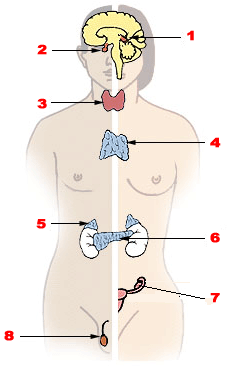 Бланк31.02.01 Лечебное дело31.02.01 Лечебное дело31.02.01 Лечебное дело31.02.01 Лечебное делоОП.03. Анатомия и физиология человекаКонтроль освоенных умений: использовать знания анатомии и физиологии для обследования пациента, постановки предварительного диагноза.                                                ОП.08. Основы патологииКонтроль освоенных умений: определять морфологию патологически измененных тканей, органов.ОП.03. Анатомия и физиология человекаКонтроль освоенных умений: использовать знания анатомии и физиологии для обследования пациента, постановки предварительного диагноза.                                                ОП.08. Основы патологииКонтроль освоенных умений: определять морфологию патологически измененных тканей, органов.ОП.03. Анатомия и физиология человекаКонтроль освоенных умений: использовать знания анатомии и физиологии для обследования пациента, постановки предварительного диагноза.                                                ОП.08. Основы патологииКонтроль освоенных умений: определять морфологию патологически измененных тканей, органов.ОП.03. Анатомия и физиология человекаКонтроль освоенных умений: использовать знания анатомии и физиологии для обследования пациента, постановки предварительного диагноза.                                                ОП.08. Основы патологииКонтроль освоенных умений: определять морфологию патологически измененных тканей, органов.ГАПОУ РБ «Белебеевский медицинский колледж»Рассмотрено ЦМКПредседатель ________С.В. ПопенкоБилет № 31Согласовано Зав. отделом по учебной работе________Л.Р.ЛогановаЗадание:Задание:Задание:Задание:Вы на практике в неврологическом отделении. Вам необходимо определить локализацию патологического процесса у пациента.Стимул      Опишите расположение и строение головного мозга, локализацию функций организма человека в коре большого мозга. Дайте обоснованный ответ на задачу из источника информации.Задачная формулировка      В клинике находится пациент К. Он хочет взять стакан, но промахивается, после нескольких попыток берет его и роняет. При попытке писать – делает лишние движения. В каком отделе у него опухоль? Обоснуйте свой ответ.Источник информации  Данные задачи:Расположение головного мозгаОтделы головного мозга и структуры их составляющиеЛокализация функций организма человека в коре большого мозгаВ каком отделе опухоль у пациента К.? Обоснуйте свой ответ.Названия извилин большого мозга.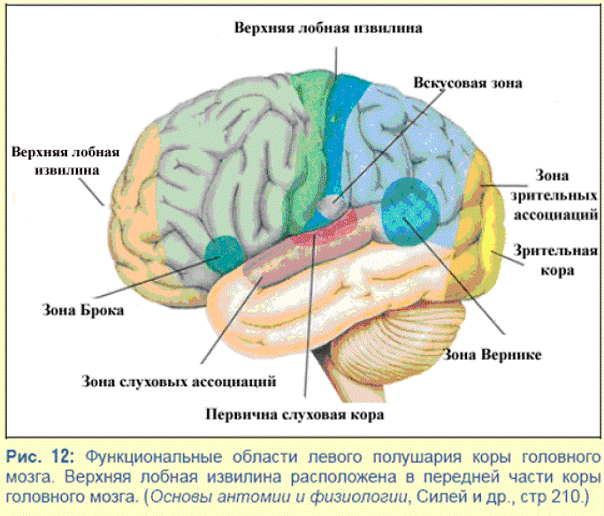 БланкРассмотрено на заседании ЦМК общепрофессиональных дисциплин Протокол №________ «___» ____________20___г._____________/С.В. Попенко/Рабочая  программа учебной дисциплины составлена на основе Федерального государственного образовательного стандарта среднего профессионального образования по специальности 31.02.01 Лечебное дело, утвержденного приказом Министерства образования и науки РФ от 12 мая 2014г. № . № 514 Зав. отделом по учебной работе___________/Л.Р. Логанова/Вариант 1Данные задачи:1.Дыхательная система подразделяется на органы воздухопроведения (полость носа, носоглотка, гортань, трахея, бронхи) и органы дыхания (легкие).Различают бронхи: главные, долевые, сегментарные. Основу стенки бронха составляют хрящевые гиалиновые полукольца, соединенные кольцевыми связками. Изнутри бронхи выстланы слизистой оболочкой, покрытой мерцательным эпителием.   2. Анатомические особенности главных бронхов:а) правый главный бронх короче (его длина 1-3 см) и шире;б) левый главный бронх длиннее (его длина 4-6 см) и уже, чем правый;в) правый главный бронх имеет более вертикальное направление, при отхождении от бифуркации трахеи и является как бы продолжением трахеи.     3. Все выше перечисленные особенности в строении главных бронхов, способствуют попаданию инородных тел именно в правый главный бронх.     – 1 балл4. Может развиться ателектаз (коллапс) правого легкого.  5. Одышка (диспноэ) - это чувство (ощущение) нехватки воздуха и связанная  ним потребность усилить дыхание. Одышка может быть инспираторной, когда затрудняется и усиливается вдох (например, при дифтерии, спазме голосовой щели, отеке гортани, пневмотораксе), и экспираторной, когда затрудняется и усиливается выдох (спазм бронхиол во время приступа бронхиальной астмы, при эмфиземе легких).Инструмент проверки(модельный ответ) Данные задачи:1.Дыхательная система подразделяется на органы воздухопроведения (полость носа, носоглотка, гортань, трахея, бронхи) и органы дыхания (легкие).Различают бронхи: главные, долевые, сегментарные. Основу стенки бронха составляют хрящевые гиалиновые полукольца, соединенные кольцевыми связками. Изнутри бронхи выстланы слизистой оболочкой, покрытой мерцательным эпителием.                                                                                             - 1 балл2. Анатомические особенности главных бронхов:а) правый главный бронх короче (его длина 1-3 см) и шире                                                                                                                                                                        б) левый главный бронх длиннее (его длина 4-6 см) и уже, чем правый                                                                     в) правый главный бронх имеет более вертикальное направление, при отхождении от бифуркации трахеи и является как бы продолжением трахеи                                                                                            – 1 балл3. Все выше перечисленные особенности в строении главных бронхов, способствуют попаданию инородных тел именно в правый главный бронх.                                                                                                - 1 балл                                                                                         4. Может развиться ателектаз (коллапс) правого легкого.                                                                                               - 1 балл5. Одышка (диспноэ) - это чувство (ощущение) нехватки воздуха и связанная  ним потребность усилить дыхание. Одышка может быть инспираторной, когда затрудняется и усиливается вдох (например, при дифтерии, спазме голосовой щели, отеке гортани, пневмотораксе), и экспираторной, когда затрудняется и усиливается выдох (спазм бронхиол во время приступа бронхиальной астмы, при эмфиземе легких).                                                                              – 1 баллМаксимальный балл                                                    -  5 баллов(модельный ответ
 с подсчетом 
баллов)Вариант 21. Пищеварительная система состоит из пищеварительного канала и пищеварительных желез. Отделы пищеварительного канала: полость рта, глотка, пищевод, желудок, тонкая кишка, толстая кишка. Пищеварительные железы: слюнные (большие и малые) и собственно пищеварительные: малые – железы желудка, тонкой и толстой кишки и большие – печень и поджелудочная железа.2. Желудок расположен в брюшной полости. 2/3 его находятся в левом подреберье, 1/3 – в эпигастральной области и в правой подреберной. Отделы желудка: дно (свод), тело, кардиальный и пилорический.3. Язвенная болезнь желудка, желудочное кровотечение.4. Осложнения язвенной болезни желудка и 12-перстной кишки: - массивное кровотечение из некротизированного сосуда, - перфорация (прободение) язвы с последующим перитонитом, - "пенетрация" язвы в соседний орган, - рубцовый стеноз желудка, 	- переход каллезной язвы в рак 5. 1- переход пищевода в желудок;    2- слизистая оболочка;    3 – мышечная оболочка;    4 – брюшина;    6– место перехода желудка в 12-ти перстную кишку;    7- 12-ти перстная кишка;    8 – пилорический сфинктер;   10 – малая кривизна желудкаИнструмент проверки(модельный ответ) Данные задачи:1. Пищеварительная система состоит из пищеварительного канала и пищеварительных желез. Отделы пищеварительного канала: полость рта, глотка, пищевод, желудок, тонкая кишка, толстая кишка. Пищеварительные железы: слюнные (большие и малые) и собственно пищеварительные: малые – железы желудка, тонкой и толстой кишки и большие – печень и поджелудочная железа.                – 1 балл2. Желудок расположен в брюшной полости. 2/3 его находятся в левом подреберье, 1/3 – в эпигастральной области и в правой подреберной. Отделы желудка: дно (свод), тело, кардиальный и пилорический.                                                                      – 1 балл3. Язвенная болезнь желудка, желудочное кровотечение.                                                                                                                     – 1 балл4. . Осложнения язвенной болезни желудка и 12-перстной кишки: - массивное кровотечение из некротизированного сосуда, - перфорация (прободение) язвы с последующим перитонитом, - "пенетрация" язвы в соседний орган, - рубцовый стеноз желудка, 	- переход каллезной язвы в рак.                                         -1 балл5. 1- переход пищевода в желудок;    2- слизистая оболочка;    3 – мышечная оболочка;    4 – брюшина;    6– место перехода желудка в 12-ти перстную кишку;    7- 12-ти перстная кишка;    8 – пилорический сфинктер;   10 – малая кривизна желудка                                                 - 1 баллМаксимальный балл:                                          -  5 баллов(модельный ответ
 с подсчетом 
баллов)